ШКОЛСКИ РАЗВОЈНИ ПЛАН ОСНОВНЕ ШКОЛЕ „РАШКА“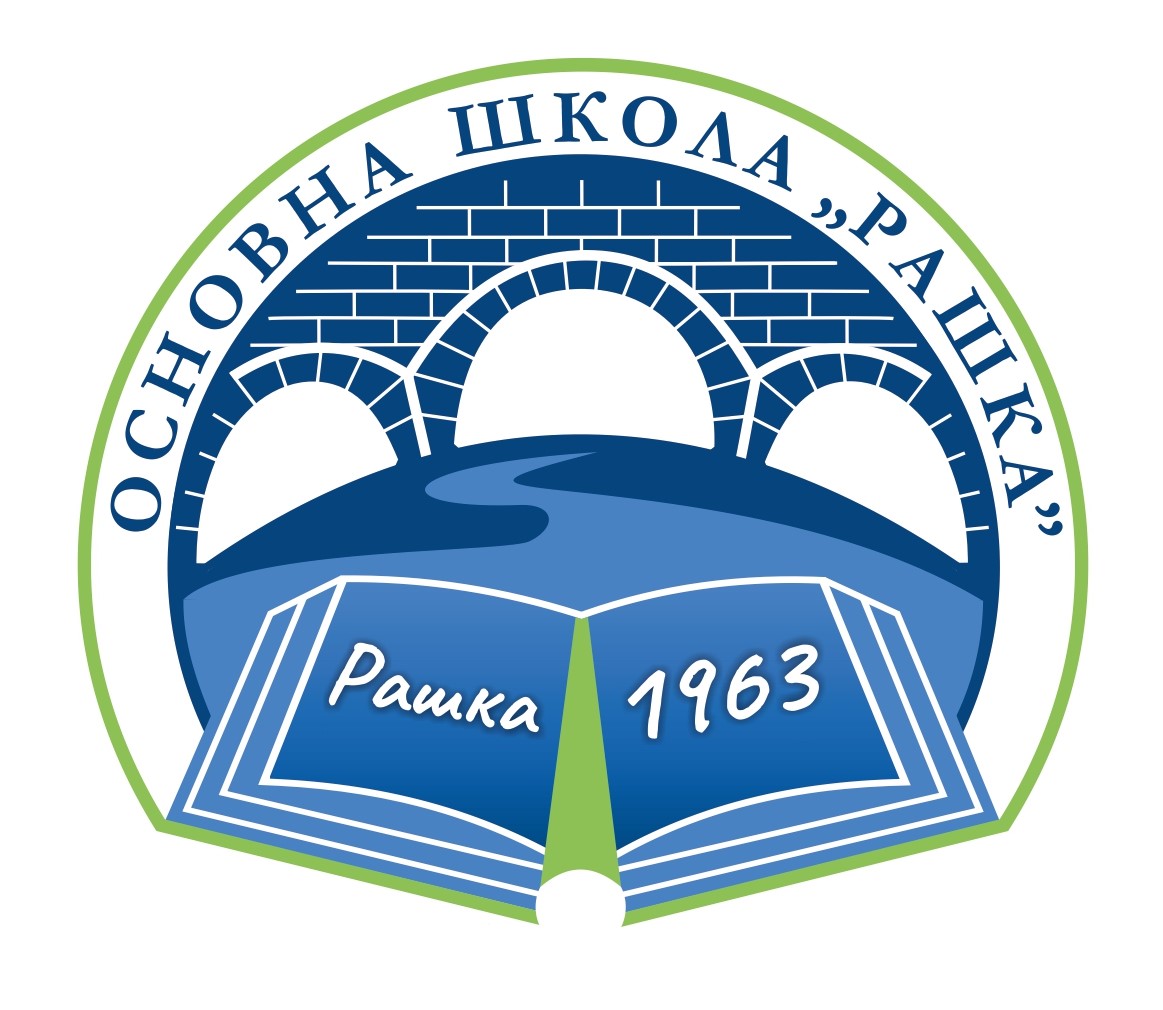 РАШКА, СЕПТЕМБАР 2023.1.Законски и стратешки оквир и полазне основе за писање школског развојног планирањаШколски развојни план је стратешки документ којим се дефинишу приоритети у оквиру васпитно-образовног рада а у циљу његовог унапређивања. За израду самог Плана је задужен Тим за Школско развојно планирање, али су у самом његовом креирању консултовани сви субјекти који утичу или који су директно укључени у рад Школе (ученици, наставници, родитељи, представници локалне заједнице, институције).План је такође основа за остваривање промена у школи и представља стратегију развоја компетенције наставника и ученика и као такав представља континуиран процес који је подложан и корекцијама и допунама током његове имплементације. Школски развојни план је израђен за период школске 2023/24. до 2027/28. године. Школски развојни план Основне школе „Рашка“ израђен је у циљу побољшања квалитета рада и садржи циљеве и задатке који су планирани за реализацију у наредних пет година. Желимо да наша школа буде подстицајна средина за учење и рад у којој постоји међусобна сарадња и остварују се потребе и интереси свих учесника у образовно-васпитном процесу. Кроз постављене циљеве и задатке настојаћемо да подстакнемо развој и постигнућа ученика у складу са њиховим психо-физичким способностима и индивидуалним карактеристикама кроз побољшање квалитета наставе и васпиног рада кроз сарадњу и корелацију свих запослених у школи уз размењивање иновативних идеја, договора и расподеле обавеза и одговорности као и сарадњу са родитељима и другим законским заступницима, установама и институцијама. Школски развојни план урађен је у складу са одредбама Закона о основама система образовања и васпитања (члан 41. и члан 49.), Закона о основном образовању и васпитању (члан 26.), и Правилникa о стандардима квалитета рада установе Службени гласник РС - Просветни гласник, бр. 14/2018 од 02.08.2018.године.Чланови Тима за Школско Развојно планирање који су учествовали у његовој изради су: Јадранка Гвозденовић– педагог Наташа Милојевић – дефектолог Звонко Станишић – професор разредне наставеМихајло Мојовић – професор технике и технологијеСрђан Станчић – професор математикеСунчица Тимотијевић – прфесор српског језика и кљижевностиМарија Белобрковић– представник локалне самоуправе Ирина Деспотовић – ученик2.Историјат и лична карта школе2.1. Историјат школе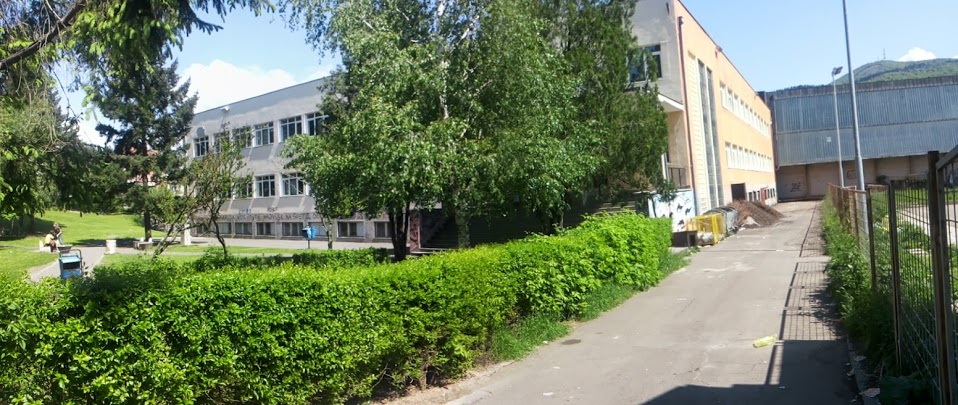 	Основна школа „Рашка“ у Рашки је једна од најстаријих школа у долини Ибра. Формирана је далеке 1855. године Одлуком тадашњег Попечитељства просвештенија, када је школа из Склапнице – Студеница премештена у ђумручку варошицу Рашку.	На заједничкој седници својих већа 22. Јула 1965. године СО Рашка доноси Одлуку о централизацији школа. На тај начин је  школа у Рашки која је школске 1960/61. године добила име „Иво Лола Рибар“ постала матична школа за 13 школа и одељења (Плешин, Трнава, Боровиће, Панојевиће, Никољача, Рудница, Шипачина, Милатковиће, Тиоџе, Радошиће, Казновиће, Рвати и Беоце).	До 30. априла 1994. године школа је носила име „Иво Лола Рибар“, а Одлуком Скупштине општине Рашка број 06-2-8/94 школа је добила назив „Рашка“.2.2. Лична карта школе3.Кадровски услови рада школеНа почетку школске 2023/2024. године школа располаже са довољно стручног кадра за извршавање свих активности предвиђених Годишњим планом рада школе и Школским програмом. Наставно особље	Руководеће особље и остали педагошки раднициАдминистративно финансијско особљеПомоћно – техничко особље4.Бројно стање ученика и одељењаМатична школаИздвојена одељења5. Анализа стања у школиСпецифичности школеНаша школа умногоме представља специфичну школу:Наша школа је доста разуђена школа.  Поред матичне школе имамо још 5  подручних одељења у околним селима. Зато су наши ученици принуђени да до матичне школе путују редовним линијама градског и приградског саобраћаја.У школи негујемо дечији активизам кроз ученичке организације (Ђачки парламент) у којима ученици учествују у раду школе и својим идејама чине школске дане ведријим и занимљивијим.Наставно особље наше школе континуирано се едукује, не би ли се прилагодило и ученицима са посебним потребама. Вредности које негујемоНашу школу и запослене у њој карактеришу многобројне вредности. Издвoјићемо неке од њих:Хуманост и солидарностМеђусобно уважавање, поштовање, толеранцијаОтвореност за сарадњу и тимски радОдговорност, принципијелност и доследностОрганизованост наставног процеса и ефикасност у радуПрофесионални однос према ученицима и родитељимаСтална брига о ученицима и њиховој безбедностиПартнерски однос са ученицима и подршка раду ученичких организацијаДобра сарадња са родитељима и локалном заједницомАмбициозност, иновативност и оријентисаност ка пројектимаСтално стручно усавршавањеОтвореност за променеСтална евалуацијаРад на рејтингу школеСве наведене вредности проистичу из људских квалитета запослених у школи.  У школи влада атмосфера међусобног уважавања, поштовања разлика и толеранције. У више наврата показан је колегијални и солидарни однос, као и хуманост у сагледавању потреба личности. Велика вредност коју ова школа негује јесте постојање ученичких организација као што је Ђачки парламент. Ова организација доприноси развоју партнерског односа између наставника и ученика, као и преузимању одговорности ученика како личне, тако и у доношењу одлука битних за живот и рад школе. Наставно особље предано брине о безбедности ученика, не само физичкој, већ се путем разговора и трибина негују вредности мира, толеранције, међусобног уважавања и здравогживота.Позитивној клими у школи доприноси добра сарадња са родитељима и локалном заједницом. Савет родитеља јако добро функционише. Родитељи су благовремено обавештени о постигнућима своје деце. Са родитељима делимо и лепе тренутке обележавајући Савиндан, Дан школе, Дан планете земље, Дечија недеља, Видовдан и друге манифестације. Све ово не би могло да функционише да није професионалности која одликује све запослене. Наставни кадар је изузетно амбициозан и тежи сталном стручном усавршавању. У школи се организују семинари за наставно особље и стручна предавања. Многобројни тимови Наставничког већа јако добро сарађују и спремни су да стално унапређују свој рад прихватајући нове методе. Оријентисани смо ка пројектима и тренутно се у школи реализује велики број њих. Активности у школи се прате и вреднују, а пројекат Самовредновања допринео је ефикаснијем и систематичнијем евалуирању квалитета рада у школи. 6.Мисија школеМИСИЈА ШКОЛЕ:Ми смо школа са искуством и традицијом, која свој рад заснива на стручном кадру, која поштује личност свих актера школског живота, труди се да развија свест о правима и одговорностима, другарству, толеранцији и ненасиљу.7.Визија школеВИЗИЈА ШКОЛЕ:Тежимо да постанемо савремена школа која подстиче и тежи целоживотном учењу, јер ,,за живот учимо, а не за школу“.8.Мото школеМОТО ШКОЛЕ:Свако дете је важно на путу до знања.9. ПРИОРИТЕТИ РАЗВОЈА И РАЗВОЈНИ ЦИЉЕВИ9.1. ПЛАНИРАЊЕ, ПРОГРАМИРАЊЕ И ИЗВЕШТАВАЊЕ 9.2. 	НАСТАВА И УЧЕЊЕ 9.3. 	   ПОСТИГНУЋА УЧЕНИКА 9.4. 	ПОДРШКА УЧЕНИЦИМА9.5. ЕТОС9.6. ОРГАНИЗАЦИЈА РАДА ШКОЛЕ, УПРАВЉАЊЕ ЉУДСКИМ РЕСУРСИМА И МАТЕРИЈАЛНИМ РЕСУРСИМА9.7. ПЛАН ТРАНЗИЦИЈЕ ДЕЦЕ ИЗ ПРЕДШКОЛСКЕ УСТАНОВЕ У ОСНОВНУ ШКОЛУЦиљеви транзиционих активности:Осигурање континуитета два нивоа образовања;Олакшавање преласка из предшколске установе у основну школу;Отклањање препрека и примена ефикасних стратегија, припрема установа за подршку детету кроз сарадњу  установа и родитеља;Смањивање могућности непредвидивих ситуација и изазова за децу и породицу;Смањивање могућности непредвидивих ситуација и изазова за школу;Успостављање партнерства (ПУ-ОШ-ПОРОДИЦА) ради остваривања добробити детета;Усклађивање програма ПУ и ОШ- континуитет процеса, циљева, принципа...;Сензибилисање кадра за прихватање новина у раду;Упознавање, разумевање и прихватање кадра основних школа са поставкама раног учења детета, концепцијом и полазиштима Основа програма;Подстицање отворености и међусобне сарадње у пракси.Почетни кораци:План транзиције се реализује у сарадњи свих образовних установа (школе и предшколске 	установе). Предвиђени план активности је саставни део заједничког плана.10. ПРИОРИТЕТИ У ОСТВАРИВАЊУ ОБРАЗОВНО ВАСПИТНОГ РАДА10.1 МЕРЕ УНАПРЕЂИВАЊА ОБРАЗОВНО ВАСПИТНОГ РАДА  НА ОСНОВУ РЕЗУЛТАТА УЧЕНИКА НА ЗАВРШНОМ ИСПИТУЦиљеви: Унапређивање учења и квалитета наставе путем праћења напредовања ученика кроз заједничке, јасне, дефинисане и свима доступне критеријуме оцењивања у сагласности са стандардима постигнућа унапређење учења и постигнућа ученика на завршном тесту; усвајање трајних и применљивих знања Задаци: Обезбеђивање уједначeног критеријума оцењивања и његове јавне доступности ученицима, родитељима и наставницима кроз упознавање са стандардима образовања; Реализација школских интерних тестирања ученика и провера школских постигнућа кроз интерно тестирање током године, а по узору на завршни тест и праћење напредовања ученика уз континуирано обавештавање родитеља; Прилагођавање стицања знања и оцењивања ученицима са тешкоћама у развоју. Активности: Анализ резултата на завршном испиту; Узимање у обзир резултата са ЗИ при планирању образовно – васпитног рада за наредну годину; Предвидети иницијално и завршно процењивање у годишњим плановима наставних предмета ради провере остварености прописаних образовних стандарда;  Извршити анализу резултата иницијалних процењивања ученика по предметима на Часу одељењског старешине; Организовати допунску наставу из свих предмета у којима се врши иницијално процењивање ученика; Извршити идентификацију ученика за додатну и допунску наставу на основу резултата иницијалног процењивања; Извршити идентификацију ученика за допунску наставу након анализе успеха на крају сваког класификационог периода; Организовати припрему ученика за полагање завршног испита од другог полугодишта. Усаглашавање критеријума израде тестова уз праћење утврђених стандарда за крај другог циклуса;  Усаглашавање критеријума израде тестова уз праћење утврђених стандарда за крај другог циклуса Организовати допунску наставу из свих предмета у којима се врши иницијално процењивање ученика; Примена метода којима ће се ученици учити примени стечених знања Област : Математика       Оријентациони план припремне наставе за Завршни испит из математике           Област: Српски језик Оријентациони план припремне наставе за Завршни испит из српског језика    Напомена: Динамика рада на задацима из одређених области зависиће од потреба и знања ученика.  Област: Предмети комбинованог теста  10.2. Мере за унапређивање доступности   одговарајућих   облика подршке и разумних прилагођавања и квалитета образовања и васпитања за децу и ученике којима је потребна додатна подршка Циљ:  Подршка ученицима, наставницима и родитељима у превазилажењу тешкоћа у учењу и     социјализацији и развијање ИОП-а. Задаци: развијање свести и осетљивости наставника, родитеља и друге деце за проблеме са којима се суочавају деца са тешкоћама у учењу;  стручно усавршавање наставника у циљу оснаживања за рад са поменутом децом и нов приступ оцењивања дечјег напредовања; семинари који подржавају инклузивно образовање ;  развијање метода и садржаја рада ИОП-1 ИОП-2; развијање и јачање партнерских односа са родитељима кроз тимски рад стручних сарадника, родитеља и наставника; примена стратегија помоћи деци са дефицитом пажње АДД-АДХД- синдромом; Развијање сарадње са  интерресорном комисијом на нивоу града, у циљу помоћи ученицима са специфичним тешкоћама у учењу; Непосредан рад са ученицима- индивидуално. 10.2.1. Прoгрaм рaдa зa пoдршку учeницимa За ученика коме је услед социјалне ускраћености, сметњи у развоју, инвалидитета и других разлога потребна додатна подршка у образовању и васпитању, установа обезбеђује отклањање физичких и комуникацијских препрека и доноси индивидуални образовни план. Школа је осмислила Програм подршке и активности који ће се реализовати у раду са овим ученицима. Код ученика са оваквим проблемима, израђује се индивидуални образовни план (ИОП). Циљ ИОП-а је оптимални развој ученика, укључивање у вршњачки колектив и остваривање општих и посебних исхода образовања и васпитања, односно задовољавања образовно-васпитних потреба детета и ученика. ИОП се израђује на основу претходно реализованих и евидентираних мера индивидуализације и израђеног педагошког профила ученика. ИОП се израђује према образовно-васпитним потреба маученика и може да буде заснован на: прилагођавању начина рада, као и услова у којима се изводи образовно-васпитни рад (ИОП-1); прилагођавању и измени садржаја образовно-васпитног рада, исхода и стандарда постигнућа (ИОП-2); обогаћивању и проширивању садржаја образовно-васпитног рада за дете и ученика са изузетним способностима (ИОП-3). Индивидуални образовни планови свих ученика који се образују по индивидуалном образовном плану, чине прилог Школског програма. 10.2. 2.  Рад са даровитим ученицима 10.3. Мере превенције насиља и повећање сарадње међу ученицима, наставницима и родитељимаСарадници у реализацији плана: Одељењске старешине, ПП служба, ПУ Рашка, ДЗ Рашка, ЦЗСР Рашка Делокруг рада (укратко): Превентивне мере за заштиту ученика од дискриминација, насиља, злостављања и занемаривања; Интервентне мере у случају сумње или појаве дискриминације, насиља, злостављања и занемаривања ученика. Циљеви (укратко): Мера превенције за стварање безбедне средине за живот и рад ученика. Мера интервенције у ситуацијама када се јавља насиље, злостављање и занемаривање у школи. Спровођење и неговање климе прихватања, толеранције и уважавања. Укључивање свих интересних група (ученици, наставници, стручни сарадници, административно и помоћно особље, директор, родитељи, старатељи, локална заједница) у доношење и развијање програма превенције. Подизање нивоа свести свих укључених у живот и рад установе за препознавање дискриминације, насиља, злостављања и занемаривања. Дефинисање процедура и поступака за заштиту од насиља и реаговања у ситуацијама насиља. Информисање свих укључених у живот и рад установе о процедурама и поступцима за заштиту од насиља и реаговање у ситуацијама насиља. Мере интервенције се предузимају у случају сумње и појаве насиља.       10.4. Мере превенције осипања ученика  10.5. Друге мере усмерене на достизање циљева образовања и васпитања који превазилазе садржаје појединих наставних предмета Тим за културну и јавну делатност, усмерава и координира културне делатности у школи. Својом активношћу доприноси остваривању циљева и задатака школе. Низом планираних културних манифестација ученицима се пружа могућност да упознају културне, моралне и етичке вредности и добију прилику да своје знање и умење јавно прикажу. Циљ је да се успостави и организује сарадња са породицом и свим чиниоцима друштвене средине ради јединственог деловања на васпитање и културни развој ученика, да се предлаже и унапређује програме културних и друштвених активности и методе повезивања школе и друштвене средине, омогући утицај друштвене средине (учешће културних и других институција- позоришта,библиотеке, галерије и др.) на остваривање програма образовно- васпитног рада; стално доприноси развијању потреба за културним садржајима и интересовања за активно упознавање културних манифестација; обезбеди учешће ученика, наставника и школе као целине у културном и друштвеном животу средине; развије  позитиван однос према културним вредностима и развије основне појмове о културном окружењу; подстакне радозналост ученика, развије љубав према културним остварењима, подстакне, негује и вреднује самостално креирање културних догађаја. 10.6.План укључивања школе у националне и међународне развојне пројекте Тим за писање пројеката школе прати и упознаје остале са актуелним пројектима које објављују како домаће институције или организације тако и страни субјекти а у којима може да учествује и наша школа као правно лице, и да по процени тима учествује у писању одабраног пројекта а са циљем остваривања неке користи (материјалне, новчане...) за нашу установу. Остварује се сарадња са тимовима у школи и уочава потреба тимова како би се обезбедила средства кроз пројекте. Рад на пројектној документацији Праћење конкурса Праћење медија, институција и web сајтова на којима се објављују нови пројекти. Праћење конкурса од стране амбасада иностраних земаља. Уколико се укаже могућност укључити се у обуку за писање пројеката као и консултације са колегама из других школа и општина које имају више искуства у овом послу писања пројеката. Сарадња са локалом –Општином 10.7. План стручног усавршавања наставника, стручних сарадника и   директора   Стручно усавршавање је у функцији унапређивања образовно-васпитног рада, као и реализацији постављених и усвојених васпитних задатака и других програма у саставу Годишњег плана рада школе. Наставници и стручни сарадници школе су обухваћени облицима стручног усавршавања у организацији Министарства просвете и струковних удружења, акредитованих програма, као и облицима стручног усавршавања у оквиру школе, а у циљу унапређивања образовно - васпитног рада. У школи постоји Тим за стручно усавршавање који прати активности свих запослених у оквиру стручног усавршавања. Сви наставници и стручни сарадници треба да сачине  и предају Личне планове стручног усавршавања, који обухватају избране теме за стручно усавршавање у оквиру установе и ван установе. Школа сваке године организује и похађање неког од акредитованих програма стручног усавршавања – ван установе. Сви акредитовани програми биће у складу са циљевима ШРП и финансијским могућностима о чега ће зависити и временска реализација у току школске године. Саставни део Годишњег плана школе чине индивидуални планови професионалног усавршавања наставника и стручних сарадника. Стручно усавршавање ће се реализовати у складу са Правилником о сталном стручном усавршавању и стицању звања наставника, васпитача и стручних сарадника („Сл. гласник РС”, бр. 81/2017.) у школској 2021/2022.години ОШ „Кнез Лазар” у Лазаревцу учешћем наставника на семинарима и саветовањима које ће организовати Министарство просвете науке и технолошког развоја. Године 2021/2022 због ситуације изазване епидемијом ковида19 прати  се више онлајн семинара и вебинара због немогућности организовања већих скупова у установи и ван ње. Под сталним стручним усавршавањем наставника, васпитача и стручних сарадника, у смислу овог правилника, подразумева се праћење, усвајање и примена савремених достигнућа у науци и пракси ради остваривања циљева и задатака образовања и васпитања и унапређивања образовно-васпитне праксе. Стручно усавршавање ће се одвијати: У установи : Анализа потреба и израда плана сталног стручног усавршавања наставника, стручних сарадника и директораа у складу са дефинисаним приоритетима, потребама установе и личним интересовањима запослених у виду одељенских и наставничких већа,састанака стручних руководилаца тимова. Ван установе кроз: пограм стручног усавршавања који се остварује извођењем обуке, стручни скупови (конгрес, сабор, сусрети и дани, конференција, саветовања, симпозијум, округли сто, трибина), летње и зимске школе, стручна и студијска  путовања.Пратиће се  се и акредитовани семинари,вебинари,као и неакредитовани за које се сматра да су корисни и прилагодљиви настави. Планирано је да запослени који су директно укључени у рад за обезбеђивање подршке у образовању ученика избеглица и тражилаца азила прођу обуке у организацији МПНТР. Семинари ће бити организовани у зависности од могућности финансирања. У школи се континуирано прати стручно усавршавање запослених. Води се евиденција о свим одржаним семинарима у школи, као и о семинарима који су наставници похађали ван школе. Досадашње стручно усавршавање је табеларно приказано за сваког запосленог и садржи назив семинара, време и место одржавања, сате усавршавања, водитеље, као и одреднице да ли је семинар обавезни или изборни. На основу овог прегледа имамо увид за даље планирање стручног усавршавања. У протеклом периоду запослени су похађали семинаре за чије је остваривање стигла понуда из Министарства просвете и технолошког развоја, као и семинаре из ускостручних области. Заинтересованост запослених за семинаре је велика, али семинари ће бити реализовани у зависности од финансијских могућности. Школа ће и даље, што се уклапа и са одредбама Правилника, водити базу података о стручном усавршавању наставника и стручних сарадника у електронској форми а и чувати копије доказа о оствареном стручном усавршавању. 10.7.1. План за похађање акредитованих уже стручних семинара 10.8. Мере за увођење иновативних метода наставе, учења и оцењивања ученика Школа има школски сајт путем кога ученици, наставници и родитељи добијају потребне и значајне информације за рад. И до сада је школа настојала да освремењава свој приступ у раду са ученицима, а у складу са развојем информационо-комуникационих технологија. Већина наставника је прошла обуке за рад на рачунару (M. Word, Power Point, Еxcel). Школа је учесник пројекта „2000 дигиталних учионица“. Настојаћемо да кроз стручно усавршавање у установи и ван ње оспособимо што више наставника за употребу савремене технологије. У својим личним плановима стручног усавршавања наставници планирају реализацију часа угледне наставе или посету приказа угледног часа у којима се користе иновативне методе наставе. Једна од мера, која ће унапредити образовни и васпитни рад са ученицима, као и боље информисање родитеља о ученичким постигнућима јесте редовно спровођење формативног оцењивања. Унапређење образовно-васпитног рада се планира кроз инструктивни рад стручних сарадника, као и учитеља и одељењских старешина, а планирају се следеће области као оквир за рад са ученицима: Интензивирати индивидуализацију ученика како би се повећала мотивисаност ученика и постигли још бољи резултати. Посебну пажњу поклонити раду одељењских заједница и развијати хумане односе међу ученицима. Прилагођавање ученика на школу и учешће у школским активностима – упознавање ученика (нарочито првака) са начином рада у школи, сусрети родитеља, наставника и ученика, договор о узајамним очекивањима, потребама и захтевима. Изграђивање јединствених ставова породице и школе о васпитању ученика. Активно учешће ученика и родитеља у изради правила о понашању ученика, запослених и родитеља ученика. Адаптација ученика на живот у школи. Укључивање ученика у школске активности. Изграђивање свести о припадању школи и идентитету школе. 10.9. План напредовања и стицања звања наставника и стручних сарадника  На основу Правилника о сталном стручном усавршавању и стицању звања наставника, васпитача и стручних сарадника,предлажу се следеће активности  10.10. План укључивања родитеља / старатеља у рад школе Наша школа ће се трудити да у наредном периоду подигне на виши ниво сарадњу са родитељима и да им пружи потребну подршку при обављању васпитне функције кроз следеће активности: Индидивидуални разговори са родитељима и ученицима Родитељски састанци (према утврђеном периоду) Редовно информисање на Савету родитеља Посете часовима (прилика да родитељи присуствуј учасу) Дани отворених врата одељењских старешина (редовни термини када се родитељи могу упознати са свим важним информацијама везаним за њиховодете) Укључивање родитеља у професионалну оријентацију (родитељи гостују у школи и причају о свомзанимању) Анкетирање родитеља у оквиру самовредновања и ШРП-а Редовно информисање родитеља (огласна табла, сајт школе, ученички портфолио, белешке о детету исл.) Чланство родитеља у тимовима школе Активности родитеља ( радионице, семинари, трибине, спортске активности, дружења, прославе, годишњице исл.) Организовање мини предавања на родитељским састанцима Сарадња са родитељима ће бити усмерена на остваривање следећих задатака : Образовање родитеља за васпитни рад Активно укључивање родитеља у живот и рад школе Ангажовање родитеља на унапређењу школскесредине Ради укључивања родитеља у систематски васпитни рад школе, као и праћења и подстицања развоја њихове деце и усклађивања педагошког деловања школе и породице, оствариваће се информисање родитеља о психофизичком и социјалном развоју ученика, резултатима учења и понашању ученика, о реализацији ваннаставних активности, успеху ученика на такмичењима, успеху ученика на завршном испиту. Информисање ће се обављати путем општих и одељењских родитељских састанака, предавања и индивидуалних контаката са родитељима, које ће поред одељењског старешине остваривати и психолог, педагог и директор. Посебан акценат ће бити у обезбеђивању сарадње родитеља у изради индивидуалних образовних планова за ученике, за које се буде указала потреба. У току школске године ће се одржавати родитељски састанци након сваког класификационог периода. Посебна пажња ће бити посвећена заштити ученика од насиља Учешће родитеља у реализацији задатака школе оствариваће се преко Савета родитеља школе, затим ангажовањем у раду секција, спортског душтва и у реализацији Програма професионалне оријентације ученика, кроз учешће у пројектима, школским тимовима. 10.11. План сарадње и умрежавања са другим школама и установама Један од стратешких циљева образовања је умрежавање основних и средњих школа како би се свим ученицима омогућили исти услови за оптималну реализацију свих видова наставе. Циљ умрежавања је да се деца доведу у равноправан положај, да се побољша комуникација међу ученицима, наставницима тј. да се подигне квалитет наставе на виши ниво. Умрежавањем школа омогућује се међусобна размена искустава у пракси, квалитетнија регионална комуникација, размена искустава путем регионалних сусрета, стварање ефективних организација учења и подучавања у којем су ученици у центру активности, подржавање активног укључивања родитеља и локалне заједнице у развој школе и школских програма, стварање услова за међусобно разумевање и толеранцију различитих региона, нација и култура где различитост представља шансу запрогрес. Умрежавањем наше школе биће обухваћене све школе из нашег окружења како сеоске тако и градске школе, као и школе које су учесници заједничких пројеката. Умрежавањем школа са другим институцијама може се постићи бржа и ефикаснија размена информација и искуства. Због тога је важно одржавати сарадњу осталим школама, али и са институцијама. Школа сарађује са великим бројем институција: 11. Праћење развојног плана школе  С А Д Р Ж А ЈПун назив школе:Основна школа „Рашка“МестоРашкаАдресаОмладински центар 3Телефон036-736-026; 036-738-890; 036-738-891Е-маилraskaos@mts.rsСајтhttps://osraska.mojaskola.org/Матични број7145110ПИБ101273300Број запослених91Број ученика774Дан школе18.05.Грб школе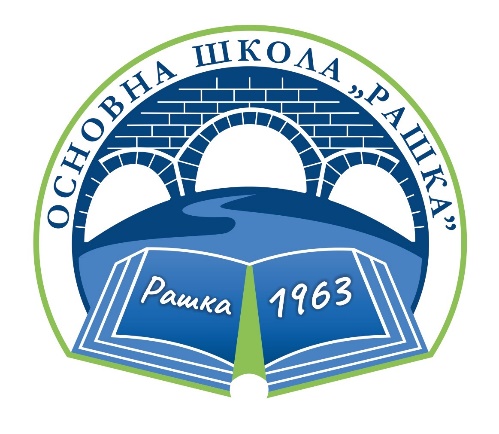 Врста радног односаVI Степен стручне спремеVI Степен стручне спремеVI Степен стручне спремеVII Степен стручне спремеVII Степен стручне спремеVII Степен стручне спремеНестручниВрста радног односаПун фондДопуњава у другој школиНепун фондПун фондДопуњава у другој школиНепун фондНестручниНеодређено2--41120-Одређено--2333-Свега2-244153-ИзвршиоциСтепен стручне спремеЗвање -  профилДиректорVIIПрофесор информатикеПомоћник директораVIIУчитељски факултетПедагогVIIПедагогДефектологVIIДефектологБиблиотекарVIIУчитељски факултетИзвршиоциСтепен стручне спремеЗвање - профилСекретар школеVIIПравни факултетБлагајникIVЕкономски техничарКњиговођаVIIЕкономски факултетИзвршиоциСтепен стручне спремеЗвање - профилДомар1 VKVМеталска струкаРадници на одржавању чистоће10 PKНижа стручна спремаЛожач – помоћник ложача1 KVНижа стручна спремаСервирка2,5 KV-PKНижа стручна спремаМатична  школаМатична  школаМатична  школаМатична  школаМатична  школаМатична  школаМатична  школаМатична  школаМатична  школаМатична  школаМатична  школаМатична  школаМатична  школаМатична  школаМатична  школаМатична  школаМатична  школа1.раз.1.раз.2.раз.2.раз.3.раз.3.раз.4.раз.4.раз.5.раз.5.раз.6.раз.6.раз.7.раз.7.раз.8.раз.8.раз.УкупУч.Од.Уч.Од.Уч.Од.Уч.Од.Уч.Од.Уч.Од.Уч.Од.Уч.Од.Укуп92466393490411341074924884741Издвојенаодељења1.раз.2.раз.3.раз.4.раз.укупноМилатковиће344516Рвате433212Трнава1113Беоце1001Плешин11СЛАБОСТИСНАГЕ-недостатак сале за физичко васпитање- нeдостатак простора-ученици из друштвено осетљивих група-разуђеност школе-велики број ученика путника-смањење броја ученика -изостаје индивидуализована настава и диференцирани задаци- делимично изражено учење ученика различитим техникама и стратегијама учења- креативни рад- добри међуљудски односи- стручност наставног кадра -добра организованост која произилази из јасне поделе послова и раднихзадужења,-отвореност за промене (велики број нових идеја је прихваћен од стране наставног особља и стручних служби)-младост и искуство (спој ентузијазма младих наставника са искуством старијих колега), -стално стручно усавршавање (интересовање за активно учешће како на обавезним и изборним семинарима тако и на другим облицима стручног усавршавања   сајмовима, конгресима, скуповима стручних друштава),-тимски рад
-обученост за писање пројеката (један број наставника тежи да се укључи у писање пројеката),-информатичка писменост (највећи број наставника је обучен за рад на рачунару),-константан рад ученичких организација-дигитализовање школе-постигнућа ученика на такмичењимаМОГУЋНОСТИ РАЗВОЈАПРЕТЊЕ НА ПУТУ РАЗВОЈАУчешће у пројектимаПобољшати међуљудске односе и комуникацијуРазмена искустава са другим школамаСтручно усавршавање наставникаВише ваннаставних активностиСпортске секцијеИнтерна школска такмичењаВећи број спортских секцијаРад са надареним ученицимаНабавка наставних средставаПројекат „Школа без насиља“Континуирано реновирање зграде школе Иновације у наставиФинансијеСмањење броја ученикаУништавање школске имовинеПроблеми социјалне природеРазвојни циљ 1: Побољшање квалитета рада међусобним усклађивањем садржаја Развојног плана, Школског програма и Годишњег плана рада. Побољшање квалитета рада међусобним усклађивањем садржаја Развојног плана, Школског програма и Годишњег плана рада. Критеријум успеха: Школски програм је урађен у складу са Законом и садржи све прописане садржаје; Унапређено годишње и оперативно планирање уз поштовање стандарда постигнућа; Сачињена одговарајућа документација; Критеријум успеха: Школски програм је урађен у складу са Законом и садржи све прописане садржаје; Унапређено годишње и оперативно планирање уз поштовање стандарда постигнућа; Сачињена одговарајућа документација; Критеријум успеха: Школски програм је урађен у складу са Законом и садржи све прописане садржаје; Унапређено годишње и оперативно планирање уз поштовање стандарда постигнућа; Сачињена одговарајућа документација; Критеријум успеха: Школски програм је урађен у складу са Законом и садржи све прописане садржаје; Унапређено годишње и оперативно планирање уз поштовање стандарда постигнућа; Сачињена одговарајућа документација; Задаци Критеријум успеха за задатак Опис активности Време реализације активности Носиоци активности Ниво одговорности за реализацију Извор верификавије инструменти 1.Ускладити елементе Развојног плана школе, Школског програма и Годишњег плана рада школе У Годишњи план рада уграђен акциони план школског развојног плана за текућу годину;  У годишњем плану рада школе оперативно разрађени структурни  елементи    школског програма. Допуна постојеће документације; Израда акционог плана школе;  Допуна Школског програма - усклађивање нових планова рада за 4. и  8. разред; Школска 2023/2024. година до 2027. Тим за школско развојно панирање; Тим самовредновање Тим за израду, праћење и развој школског програма; Тим за унапређивање годишњег плана рада школе; Тим за обезбеђивање квалитета и развој установе; Директор; Руководиоци Тимови за развојни план школе, Самовредновање Унапређивање годишњег плана рада школе и обезбеђивање квалитета и развој установе Нови Развојни план; Школски програм; Самовредновање области 2.Израда анекса школском програму Школски програм је у потпуности усаглашен са програмом наставе и учења Праћење измена закона и наставних планова и програма. Август – септембар сваке године током реализације Школског развојног плана Стручни актив за развој школског програма Директор Школски програм 3. Садржајно и временско усклађивање програма наставних предмета у оквиру сваког разреда. Наставни планови и програми међусобно сродних предмета су садржајно и временски усклађени (корелације) Стручна већа садржајно и временски усклађују програме међусобно сродних предмета Август – септембар сваке године током реализације Школског развојног плана Председници стручних већа Директор Оперативни планови наставника 4. Унапређивање и примена међупредметних компетенција У годишњем, оперативном и дневном планирању истакнуте међупредметне компетенције - Стручна оспособљеност наставика за примену истих. Допуна документације; Редовно планирње и припремање наставника; Организовање предавања, семинара, стручно усавршавање;  Посете часовима; Угледни часови. 2023-2027. Стручна већа, ПП служба Директор, Педагог, Тим за обезбеђивање квалитета и развој установе Годишњи план рада, Оперативни планови рада; Дневне припреме Угледни часови - примери добре праксе ; Посете часовима ПП службе/ стручних сарадника – запиисници ; Часови наставника предметне наставе у разредној настави ; Семинари; списак учесника Развојни циљ 1 : Развијање мотивације за учење кроз увођење иновативних метода наставе,учења и оцењивања Развојни циљ 1 : Развијање мотивације за учење кроз увођење иновативних метода наставе,учења и оцењивања Развојни циљ 1 : Развијање мотивације за учење кроз увођење иновативних метода наставе,учења и оцењивања Критеријум успеха: Настава у значајној мери унапређена увођењем иновативних метода наставе,учења и оцењивања (тимског рада,активна настава, корелација, пројектна, интегративна настава,интернет у настави, презентације). Ванаставне активности- унапређене повећаним обимом и садржајима. Примењује  иновативне  облике рада и реализује угледне часове 50% наставника . Критеријум успеха: Настава у значајној мери унапређена увођењем иновативних метода наставе,учења и оцењивања (тимског рада,активна настава, корелација, пројектна, интегративна настава,интернет у настави, презентације). Ванаставне активности- унапређене повећаним обимом и садржајима. Примењује  иновативне  облике рада и реализује угледне часове 50% наставника . Критеријум успеха: Настава у значајној мери унапређена увођењем иновативних метода наставе,учења и оцењивања (тимског рада,активна настава, корелација, пројектна, интегративна настава,интернет у настави, презентације). Ванаставне активности- унапређене повећаним обимом и садржајима. Примењује  иновативне  облике рада и реализује угледне часове 50% наставника . Критеријум успеха: Настава у значајној мери унапређена увођењем иновативних метода наставе,учења и оцењивања (тимског рада,активна настава, корелација, пројектна, интегративна настава,интернет у настави, презентације). Ванаставне активности- унапређене повећаним обимом и садржајима. Примењује  иновативне  облике рада и реализује угледне часове 50% наставника . Задаци Критеријум успеха за задатак Активности Време реализације активности Носилац аактивности Ниво одговорности Извор верификације 1.Унапређење квалитета наставе и учење кроз јачање компетенција наставника Материјално- техничка опремљеност школе побољшана за 30%.  Обучени наставници примењују стечена знања у раду. Континуирано опремање школе савременим информационим средствима сваке године директор, руководиоци већа,рачуновод ство директор, руководиоци већа,рачуноводс тво Докази о набавци, Рачуни 1.Унапређење квалитета наставе и учење кроз јачање компетенција наставника Материјално- техничка опремљеност школе побољшана за 30%.  Обучени наставници примењују стечена знања у раду. Организовање обука за примену иновативних метода наставе,учења и оцењивања Континуирано током реализације Развојног плана директор, Тим за стручно усавршавање директор,  руководилац Тима за стручно усавршавање Документација о одржаним семинар.и обукама 1.Унапређење квалитета наставе и учење кроз јачање компетенција наставника Материјално- техничка опремљеност школе побољшана за 30%.  Обучени наставници примењују стечена знања у раду. У наставним плановима и програмима предвидети савремене наставне методе Август у периоду од 2023. До 2028. године. Председници стручних већа, пп служба Руководиоци стручних већа Оперативни планови наставника 1.Унапређење квалитета наставе и учење кроз јачање компетенција наставника Материјално- техничка опремљеност школе побољшана за 30%.  Обучени наставници примењују стечена знања у раду. Наставници примењују иновативне методе наставе, учења и оцењивања- сазнали на семинару – применили у пракси Континуирано током реализације Развојног плана директор,педагог,стручна већа, тим за самовредновање Руководиоци стручних већа Припрема за час Оперативни план Дневник рада 1.Унапређење квалитета наставе и учење кроз јачање компетенција наставника Материјално- техничка опремљеност школе побољшана за 30%.  Обучени наставници примењују стечена знања у раду. Одржавање угледних и огледних часова. Континуира но током реализације Развојног плана Стручна већа и активи, педагог, Тим за самовреднова ње Руководиоци стручних већа, руководилац тима за самовредновање и руководилац тима за СУ Извештаји о педагошко- инструктивном раду и посматрању часова, угледних часова Праћење наставе и педагошко- инструктивни рад према стандардима квалитета континуирано директор, педагог,помоћник директора Директор,помоћ директора, педагог, надзорници Протокол за посматрање, анализирање и процену наставног часа Учешће на конкурсима примера добре праксе континуирано Наставници, учитељи Директор База података на интернету 2. Прилагођавање рада на часу васпитно- образовним потребама ученика 70 % наставника обучено за примену инклузивних принципа у раду. Код 60% наставника у планове и припреме уграђени елементи индивидуализације- примена на часу. Организовати обуку о инклузивном образовању Септембар 2025. године Наставници, учитељи, пп служба Руководилац Тима, педагог Евиденциони лист о стручном усавршању, сертификати Документација 2. Прилагођавање рада на часу васпитно- образовним потребама ученика 70 % наставника обучено за примену инклузивних принципа у раду. Код 60% наставника у планове и припреме уграђени елементи индивидуализације- примена на часу. Прилагођавање наставних облика,метода и средстава појединачним потребама и способностима ученика стално Наставници, тим за ИО, педагог, тимови за додатну подршку Руоводилац Тима за ИО педагошки профил, мере индивидуализације ИОП1, ИОП2, ИОП3 2. Прилагођавање рада на часу васпитно- образовним потребама ученика 70 % наставника обучено за примену инклузивних принципа у раду. Код 60% наставника у планове и припреме уграђени елементи индивидуализације- примена на часу. Прилагођавање наставних материјала индивидуалним карактеристикама ученика. Примена диференцираних задатака. стално Предметни наставници, учитељи Руководство школе, пп служба, Предметни наставници, учитељи Писане припреме, портфило ученика 2. Прилагођавање рада на часу васпитно- образовним потребама ученика 70 % наставника обучено за примену инклузивних принципа у раду. Код 60% наставника у планове и припреме уграђени елементи индивидуализације- примена на часу. Ученик има могућност избора у вези са начином обраде теме, обликом рада или материјала. стално Стручна већа, наставници Предметни наставници, стручна већа Извештаји стручних већа, Портфолио ученика ,писане припреме наставника 2. Прилагођавање рада на часу васпитно- образовним потребама ученика 70 % наставника обучено за примену инклузивних принципа у раду. Код 60% наставника у планове и припреме уграђени елементи индивидуализације- примена на часу. Развојни циљ 2: Побољшати процес оцењивања ученика интензивнијим праћењем и спровођењем сумативног и формативног оцењивања Развојни циљ 2: Побољшати процес оцењивања ученика интензивнијим праћењем и спровођењем сумативног и формативног оцењивања Развојни циљ 2: Побољшати процес оцењивања ученика интензивнијим праћењем и спровођењем сумативног и формативног оцењивања Критеријум успеха: Оцењивање у складу са Правилником о оцењивању. Уједначени критеријуми на нивоу Стручних већа. Континирано спровођење формативног и сумативног оцењивања. Критеријум успеха: Оцењивање у складу са Правилником о оцењивању. Уједначени критеријуми на нивоу Стручних већа. Континирано спровођење формативног и сумативног оцењивања. Критеријум успеха: Оцењивање у складу са Правилником о оцењивању. Уједначени критеријуми на нивоу Стручних већа. Континирано спровођење формативног и сумативног оцењивања. Критеријум успеха: Оцењивање у складу са Правилником о оцењивању. Уједначени критеријуми на нивоу Стручних већа. Континирано спровођење формативног и сумативног оцењивања. Задаци Критеријум успеха за задатак Активности Време реализације активности Носилац аактивности Ниво одговорности Извор верификације Унапређење праћења постигнућа и оцењивања ученика Договорени критеријуми у делу општеобразовних предмета. Примена критеријума и стандарда. Примена јединствених критеријума оцењивања на нивоу стручних већаОбука наставника о оцењивању Током 2024. године Тим за стручно усавршавање, педагог Директор, Руководилац Тима за стручно усавршавање  Документација потврђује да је већи број наставника похађао семинаре и обуку Унапређење праћења постигнућа и оцењивања ученика Договорени критеријуми у делу општеобразовних предмета. Примена критеријума и стандарда. Примена јединствених критеријума оцењивања на нивоу стручних већаРедовно спровођење формативног оцењивања и давања повратне информације, истицање ученицима шта су научили, шта још треба да науче, шта да исправе...и како да уче. Континуирано током реализације Развојног плана Предметни наставници, учитељи Руководство школе, пп служба Самоевалуација часа, педагошке свеске наставника Унапређење праћења постигнућа и оцењивања ученика Договорени критеријуми у делу општеобразовних предмета. Примена критеријума и стандарда. Примена јединствених критеријума оцењивања на нивоу стручних већаУједначавање критеријума оцењивања на нивоу стручних већа и на основу стандарда и исхода Сваког септембра током реализације Развојног планаСтручна већа и активи Руководиоци већа и руководиоци актива Планови наставника, записници већа и актива Уједначавање школских оцена и оцена на завршним испитуконтинуираноОВ и стручна већаРуководиоци већаАнализе,Евиденција о оцењивању,анкете Упознавање ученика са критеријумима оцењивања за све нивое Сваког септембра током реализације Развојног плана Предметни наставници, учитељи Руководиоци већа Извештаји, педагошка документација Развојни циљ 3: Укључивање ученика у ваннаставне активности чиме је омогућено да ученици испоље своја интересовања и потребе Развојни циљ 3: Укључивање ученика у ваннаставне активности чиме је омогућено да ученици испоље своја интересовања и потребе Развојни циљ 3: Укључивање ученика у ваннаставне активности чиме је омогућено да ученици испоље своја интересовања и потребе Критеријум успеха: Повећан број и обим ваннаставних активности у односу на претходне године, као и број укључени ученика -ученици показују висок степен мотивације за бављење различитим активностима Критеријум успеха: Повећан број и обим ваннаставних активности у односу на претходне године, као и број укључени ученика -ученици показују висок степен мотивације за бављење различитим активностима Критеријум успеха: Повећан број и обим ваннаставних активности у односу на претходне године, као и број укључени ученика -ученици показују висок степен мотивације за бављење различитим активностима Критеријум успеха: Повећан број и обим ваннаставних активности у односу на претходне године, као и број укључени ученика -ученици показују висок степен мотивације за бављење различитим активностима Задаци Критеријум успеха за задатак Активности Време реализације активности Носилац аактивности Ниво одговорности Извор верификације Побољшање квалитета и обима рада ваннаставних активности Број укључених ученика у ваннаставне активности расте за 30%. Број укључених наставника расте за 30 %. Излагање ликовних радова, фотографија, паноа, ученичких радова, рукотворина, есеја... Повећање броја и обима ваннаставних активности Континуирано током реализације Развојног плана Задужени наставници, пп служба Руководиоци стручних већа извештај о раду секције дневник осталих облика образовно васпитног рада Побољшање квалитета и обима рада ваннаставних активности Број укључених ученика у ваннаставне активности расте за 30%. Број укључених наставника расте за 30 %. Излагање ликовних радова, фотографија, паноа, ученичких радова, рукотворина, есеја... Укључивање ученика у планирање рада ваннаставних активности, тако што имају могућност предлагања теме, начина рада... Континуирано током реализације Развојног плана Задужени наставници Руководиоци стручних већа Дневник рада ваннаставних активности, извештаји Побољшање квалитета и обима рада ваннаставних активности Број укључених ученика у ваннаставне активности расте за 30%. Број укључених наставника расте за 30 %. Излагање ликовних радова, фотографија, паноа, ученичких радова, рукотворина, есеја... Реализовање креативних радионица и промоција истих континуирано током реализације Развојног плана Задужени наставници, пп служба Учитељи, предметни наставници извештај о раду, радионице Побољшање квалитета и обима рада ваннаставних активности Број укључених ученика у ваннаставне активности расте за 30%. Број укључених наставника расте за 30 %. Излагање ликовних радова, фотографија, паноа, ученичких радова, рукотворина, есеја... Тимски рад Континуирано током Задужени Учитељи, предметни документација о наставникау ваннаставним активностима реализације Развојног плана наставници, пп служба наставници активностима, дневник осталих облика ОВР Излагање ученичких радова њихова презентација,и промоција Континуирано током реализације Развојног плана Задужени наставници, пп служба, ученици Учитељи, предметни наставници изложбе, сајт,промоција у медијима Развојни циљ 1: Побољшати резултате на завршном испиту и образовна постигнућа ученика Развојни циљ 1: Побољшати резултате на завршном испиту и образовна постигнућа ученика Развојни циљ 1: Побољшати резултате на завршном испиту и образовна постигнућа ученика Критеријуми успеха: Побољшан успех на завршном испиту у односу на претходне године на основу републичког просека Показатељ: Циљ је успешно реализован ако се за 5% побољша успех ученика осмог разреда на завршном испиту у односу на претходну годину Критеријуми успеха: Побољшан успех на завршном испиту у односу на претходне године на основу републичког просека Показатељ: Циљ је успешно реализован ако се за 5% побољша успех ученика осмог разреда на завршном испиту у односу на претходну годину Критеријуми успеха: Побољшан успех на завршном испиту у односу на претходне године на основу републичког просека Показатељ: Циљ је успешно реализован ако се за 5% побољша успех ученика осмог разреда на завршном испиту у односу на претходну годину Критеријуми успеха: Побољшан успех на завршном испиту у односу на претходне године на основу републичког просека Показатељ: Циљ је успешно реализован ако се за 5% побољша успех ученика осмог разреда на завршном испиту у односу на претходну годину Задаци Критеријум успеха за задатак Активност Време реализације активности Носиоци активности Ниво одговорности Извор верификације 1.Побољшати успех ученика на Завршном испиту Побољшати општи успех ученика за 10%. Резултати на Завршном испиту су исти или бољи у односу на претходну годину за 5%. Резултати на Завршном испиту су на нивоу републичког просека. Резултати на Завршном испиту показују оствареност Анализирати резултате Завршних испита претходних година; Побољшати план рада Припремне наставе; Почети раније са реализацијом Припремне наставе; Израдити предлог мера индивидуализације за рад са ученицима који имају тешкоћа у савладавању градиваСептембар 2023. – јун  2028. Предметни наставници, руководиоц и стручних већа и актива, директор, педагог, чланови Тима, чланови Тима за инклузију Директор, разредне и одељенске старешине, предметни наставници, стручна служба Извештај са завршног испита Увид у личну евиденцију и план Припремне наставе наставника Увид у ес- Дневник: евиденцију допунске и додатне наставе 2.Подизање мотивације и интересовања ученика за учешће на такмичењима, ангажовање у наставним и ваннаставним активностима Ученици учествују и постижу добре резултате на свим нивоима такмичења, више просечне оцене, мањи број недовољних по тромесечјима Повећање броја и обима такмичења на којима ученици школе учествују, Промоција резултата и постигнућа, како ученика, тако и наставника, , Мере прилагођавања и оцењивању у складу са могућностима ученика, Септембар 2023. – јун 2028.  Предметни наставници, учитељи, руководиоц и стручних већа и актива, директор, педагог, чланови Тима, чланови Тима за инклузију Руководство школе, ПП служба Извештај са такмичења Увид у личну евиденцију и план Припремне наставе наставника Увид у ес- Дневник: евиденцију допунске и додатне наставе 3.Побољшати успех ученика Смањен број недовољних оцена у односу на претходне године. Боља постигнућа на такмичењима. Усклађене оцене са стандардима постигнућа. Ученици са којима се ради индивидуализовано или по ИОП- у показују напредак.Представљање Правилник о оцењивању на почетку школске године. Усклађивање оцена са стандардима постигнућа на нивоу Актива. Редовније и активније праћење редовности похађања допунске и додатне наставе. Редовније обавештавање родитеља о недоласку ученика на часове додатне и допунске и припремне наставе.Септембар 2023. – јун 2028. Предметни наставници, учитељи, руководиоци стручних већа и актива, директор, педагог, чланови Тима, члановиТима за инклузијуДиректор,  разредне и одељенске старешине, предметни наставници, учитељи,стручн а службаИзвештаји о успеху ученика на крају класификационих периода. Извештаји анализе иницијалних тестова. Извештаји са такмичења. Извештај Тима за инклузију. 4.Јавна промоција ученика који постижу резултате у наставним и ваннаставним активностима Промоција свих ученика који оставрују успех Промоција ученика на састанцима ШО и СР, Дану школе, локалним медијима, текстови о успесима ученика у локалним новинама, сајту школе, огласној табли. Одељењске старешине, предметни наставници, директор школе Током реализације Развојног плана Руководство школе, наставници Записници, летопис школе, сајт Развојни циљ1: Подстицање и развијање социјалних вештина ученика за конструктивно решавање проблема, ненасилну комуникацију, неговање другарства, толеранције, хуманих вредности Развојни циљ1: Подстицање и развијање социјалних вештина ученика за конструктивно решавање проблема, ненасилну комуникацију, неговање другарства, толеранције, хуманих вредности Развојни циљ1: Подстицање и развијање социјалних вештина ученика за конструктивно решавање проблема, ненасилну комуникацију, неговање другарства, толеранције, хуманих вредности Критеријум успеха : Висок степен толеранције у одељењу; решавање конфликтних сутуација комуникацијом, не вербалним или физичким нападима, смњен број насиља првог степена, велики број ученика се укључује у хуманитарне акције Критеријум успеха : Висок степен толеранције у одељењу; решавање конфликтних сутуација комуникацијом, не вербалним или физичким нападима, смњен број насиља првог степена, велики број ученика се укључује у хуманитарне акције Критеријум успеха : Висок степен толеранције у одељењу; решавање конфликтних сутуација комуникацијом, не вербалним или физичким нападима, смњен број насиља првог степена, велики број ученика се укључује у хуманитарне акције Критеријум успеха : Висок степен толеранције у одељењу; решавање конфликтних сутуација комуникацијом, не вербалним или физичким нападима, смњен број насиља првог степена, велики број ученика се укључује у хуманитарне акције Задаци Критеријум успеха за задатак Активности Време реализације активности Носилац активности Ниво одговорност и за реализацију активности Извор верификације, инструменти евалуације Едукација ученика за развој социјалних вештина, конструктивног решавања проблема, ненасилне комуникације, равноправности , различитости Развијена свест о равноправнос ти деце и дечјим правима Реализаација  радионица на тему конструктивног решавања проблема, ненасилне комуникације. Предавања и презентације о дечијим правима, једнакости деце без обзира на различитости (расна и верска припадност, сметње у развоју, етичка припадност). У току сваке школске године током реализације Развојног плана, са посебним нагласкомна следеће датуме: 3. октобар- Међународни Дан деце, 16. новембар- Међународни Дан толеранције, 20.новембар- Светски Дан права детета, 3. децембар- Међународни Дан особа са инвалидитетом, 8. април- Међународни Дан Рома. Наставници, учитељи, одељењске старешине, предметни наставници, пп служба Руководство школе, одељењске старешине Записници, фотографије, летопис, сајт школе Развојни циљ 2: Успоставити систем подршке за надарене и талентоване ученике Развојни циљ 2: Успоставити систем подршке за надарене и талентоване ученике Развојни циљ 2: Успоставити систем подршке за надарене и талентоване ученике Критеријум успеха : направљени планови подршке за идентификоване ученике; континуирано спровођење планова подршке; примењују се поступци адекватне подршке надареним ученицима што доприноси бољим постигнућима Критеријум успеха : направљени планови подршке за идентификоване ученике; континуирано спровођење планова подршке; примењују се поступци адекватне подршке надареним ученицима што доприноси бољим постигнућима Критеријум успеха : направљени планови подршке за идентификоване ученике; континуирано спровођење планова подршке; примењују се поступци адекватне подршке надареним ученицима што доприноси бољим постигнућима Критеријум успеха : направљени планови подршке за идентификоване ученике; континуирано спровођење планова подршке; примењују се поступци адекватне подршке надареним ученицима што доприноси бољим постигнућима Задаци Критеријум успеха за задатак Активности Време реализације активности Носилац активности Ниво одговорност и за реализацију активности Извор верификације, инструменти евалуације 1.Идентификовање надарених ученика Сви талентовани ученици су идентификовани процена ученика, њихових способности израда индивидуализованог плана према потребама сарадња са одговарајућим установама Сваке школске године током реализације Развојног плана Предметни наставници, одељењске старешине, пп служба Предметни наставници у сарадњи са одељењским старешином и руководство м школе Педагошка документација 2.Пружање подршке и напредовање ученика са изузетним способностима Промовисање резултата са такмичења и успеха на конкурсима из различитих области, ученици укључени у разне ваннаставне и друге активности које омогућавају да ученици испоље таленат. Реализација разних ваннаставних активности, секција, радионица ... Објављивање имена ученика (на огласној табли за родитеље и ученике) који су постигли изузетне резултате на такмичењима и различитим конкурсимa. Осмишљавање  система награђивања надарених ученика. Гостовање ученика и њихових наставника у локалним медијима. Сваке године током реализације Развојног плана Предметни наставници, одељењске старешине, пп служба, надлежне установе Предметни наставници у сарадњи са одељењским старешином и руководством школе Огласна табла са објављеним именима ученика који су постигли изузетне резултате на такмичењима и конкурсима. Телевизијски прилози емитовани на локалној ТВ станици Развојни циљ 3: Унапређивање подршке ученицима из осетљивих група Развојни циљ 3: Унапређивање подршке ученицима из осетљивих група Развојни циљ 3: Унапређивање подршке ученицима из осетљивих група Критеријум успеха: Примењују се поступци адекватне подршке ученицима из осетљивих група што доприноси бољим постигнућима ученика са сметњама у развоју, њихово потпуно учешће у раду и максимално напредовање Критеријум успеха: Примењују се поступци адекватне подршке ученицима из осетљивих група што доприноси бољим постигнућима ученика са сметњама у развоју, њихово потпуно учешће у раду и максимално напредовање Критеријум успеха: Примењују се поступци адекватне подршке ученицима из осетљивих група што доприноси бољим постигнућима ученика са сметњама у развоју, њихово потпуно учешће у раду и максимално напредовање Критеријум успеха: Примењују се поступци адекватне подршке ученицима из осетљивих група што доприноси бољим постигнућима ученика са сметњама у развоју, њихово потпуно учешће у раду и максимално напредовање Задаци Критеријум успеха за задатак Активности Време реализације активности Носилац активности Ниво одговорност и за реализацију активности Извор верификације, инструменти евалуације 1.Утврђивање социјалног статуса ученика првог разреда Утврђен социјални статус ученика Упознавање одељењских старешина са инструментом и методологијом утврђивања социјалног статуса Спровођење анкета Прављење планова подршке Септембар-октобар сваке школске године током реализације Развојнох плана Наставници, учитељи, одељењске старешине, предметни наставници,пед агошки асистент, пп служба Руководство школе Записници, фотографије, летопис, сајт школе 2.Пружање подршке ученицима млађих разреда организовањем продуженог боравка Обезбеђивање додатне бриге и подршке ученицима организовањем различитих активности у продуженом боравку развијање радних навика код ученика , контрола и помоћ у изради домаћих задатака, развој социјализације ,обезбеђивање услова за интелектуални, емоционални, естетски, радни, социјални, психофизички развој, организација слободних активности,сарадња са родитељимаТоком целе школске године Учитељи Руководство школе Педагошка евиденција, портфолијо ученика, мишљење родитеља о реализованим активностима у продуженом боравку Развојни циљ 4: Подизање свести код ученика о значају здравствене и социјалне заштите и заштите животне средине Развојни циљ 4: Подизање свести код ученика о значају здравствене и социјалне заштите и заштите животне средине Развојни циљ 4: Подизање свести код ученика о значају здравствене и социјалне заштите и заштите животне средине Критеријум успеха: Ученици имају развијене социјалне вештине, учествују у хуманитарним акцијама у ваннаставним активностима Критеријум успеха: Ученици имају развијене социјалне вештине, учествују у хуманитарним акцијама у ваннаставним активностима Критеријум успеха: Ученици имају развијене социјалне вештине, учествују у хуманитарним акцијама у ваннаставним активностима Критеријум успеха: Ученици имају развијене социјалне вештине, учествују у хуманитарним акцијама у ваннаставним активностима Задаци Критеријум успеха за задатак Активности Време реализације активности Носилац активности Ниво одговорност и за реализацију активности Извор верификације, инструменти евалуације 1.Развијање свести о заштити животне средине  2.Промовисање здравих стилова живота у школи  3.Превенција болести зависности 4.Побољшање свести о значају репродуктивниог здравља Развијена еколошка свест ученика. Ученици схватају  значај здраве исхране ,здравог начина живота и  очувања здравља. Сви ученици едуковани о ризицима које са собом носе болести зависности. Бављење ученика физичким активностима. Ученици познају хигијенске мере заштите здравља и методе за контрацепцију.Организовање предавања, радионица и презентација о значају очувања животне средине , промоцији репродуктивног здравља, правима детета Предавања и презентације о важности физичке активности и здраве исхране; Предавање о болестима зависности; Обележавање Светског дана борбе против вируса ХИВ-а; Предавање о полно преносивим болестим и контрацепцији ; Тема:„Чувај своје тело“ Анкетирање ученика 8. разреда о познавању метода контрацепције као и заштити од полно преносивих болести.У току целе школске године током реализације Развојног плана.  Наставници, учитељи, активисти за очување планете Земље, наставници биологије, представници из Дома здравља (саветовалиште за младе, гинеколог), пп служба Руководство школе, ПП служба Фотографије, извештаји, анкете Развојни циљ 5: Пружање помоћи ученицима при избору даљег образовања Развојни циљ 5: Пружање помоћи ученицима при избору даљег образовања Развојни циљ 5: Пружање помоћи ученицима при избору даљег образовања Критеријум успеха: освешћивање личних афинитета и капацитета ученика, као и оспособљавање да активно и самостално користе расположиве информације приликом уписа у средњу школу. Критеријум успеха: освешћивање личних афинитета и капацитета ученика, као и оспособљавање да активно и самостално користе расположиве информације приликом уписа у средњу школу. Критеријум успеха: освешћивање личних афинитета и капацитета ученика, као и оспособљавање да активно и самостално користе расположиве информације приликом уписа у средњу школу. Критеријум успеха: освешћивање личних афинитета и капацитета ученика, као и оспособљавање да активно и самостално користе расположиве информације приликом уписа у средњу школу. Задаци Критеријум успеха за задатак Активности Време реализације активности Носилац активности Ниво одговорност и за реализацију активности Извор верификације, инструменти евалуације 1.Спровођење програма професионалне оријанетације 2.Организовање радионица и трибина професионалне оријентације 3.Сарадња са средњим школама у окружењу  4.Укључивање родитеља који ће презентвати своја занимања Ученици упознати са садржајима образовања које пружају средње школе и могу самостално да одаберу будуће занимање Информисање ученика са занимањима; освешћивање сопствених талената и способности; реални сусрети са светом рада; тестирања; индивидуални разговори; гостовање представника средњих школа из окружења и презентације; „Будуће занимање“ Трибина „Чиме се бавити“; укључивање родитеља који ће презентовати своја занимања. Током реализације Развојног плана ПП служба, директор, одељенске старешине 8. разреда, родитељи, представници одређених занимања Руководство школе, пп служба Записници, извештаји, фотографије Развојни циљ 1: Развијање партнерских односа са родитељима Развојни циљ 1: Развијање партнерских односа са родитељима Развојни циљ 1: Развијање партнерских односа са родитељима Критеријуми успеха: Родитељи исказују веће задовољство радом школе и већи број родитеља је укључен у разне активности. Критеријуми успеха: Родитељи исказују веће задовољство радом школе и већи број родитеља је укључен у разне активности. Критеријуми успеха: Родитељи исказују веће задовољство радом школе и већи број родитеља је укључен у разне активности. Критеријуми успеха: Родитељи исказују веће задовољство радом школе и већи број родитеља је укључен у разне активности. Задаци Критеријум успеха за задатак Активности Време реализације активности Носилац активности Ниво одговорност и за реализацију активности Извор верификације, инструменти евалуације 1.Информисање родитеља о животу и раду школе Током школске године реализована минимун четири родитељска састанка на којима су родитељи обавештени о важним питањима школе Упознавање родитеља са организацијом и радом школе, са правилницима и протоколима рада у школи, са правима, обавезама и одговорностима свих учесника, избор представника у Савет родитеља.... Септембар 2023/24- 2027/28. Одељењске стрешине, ПП служба, директор Руководство школе Записници, електронски дневник, извештаји 2.Организовање забавних активности за ученике, родитеље и наставнике. Учествовање родитеља у изради материјала, културним и другим активностимаРодитељи са наставницима и децом учествују у изради рукотворина за изложбе радова, реализацији приредби; пратиоци су при посетама и изласцима у оквиру културне и јавне делатности школе Током реализације Развојног плана школе Родитељи, наставници, ученици. Руководство школе, председници стручних већа Изложени радови, фотографије, видео записи.3.Укључивање родитеља у превентивне активности и сузбијање насиља Током школске године, минимум 30-ак родитеља укључено у превентивне активности Организовање разних предавања и радионица Током реализације Развојног плана школе Тим за безбедност, ПП служба, одељњске старшине Тим за безбедност, директор школе Панои, фотографије, видео записи, сајт школе, летопис 4.Професионалн о информисање родитеља о упису ученика у средњу школу Родитељи ученика 8.разреда професионално информисано о упису ученика у средњу школу Реализовање разних предавања и радионица на родитељским састанцима, индивидуални разгвори са родитељима Током реализације Развојног плана школе Одељењске старешине, стручна служба Руководство школе Записници  Развојни циљ 2: Презентовање школе путем разних медија и подизање угледа школе  Развојни циљ 2: Презентовање школе путем разних медија и подизање угледа школе  Развојни циљ 2: Презентовање школе путем разних медија и подизање угледа школе Критеријуми успеха: Повећати сарадњу са локалним и другим медијима ради бољег информисања шире јавности о успесима ученика и наставника наше школе Показатељ: Број ученика и наставника који су присутни у медијима повећати за 10% у односу на претходни период Критеријуми успеха: Повећати сарадњу са локалним и другим медијима ради бољег информисања шире јавности о успесима ученика и наставника наше школе Показатељ: Број ученика и наставника који су присутни у медијима повећати за 10% у односу на претходни период Критеријуми успеха: Повећати сарадњу са локалним и другим медијима ради бољег информисања шире јавности о успесима ученика и наставника наше школе Показатељ: Број ученика и наставника који су присутни у медијима повећати за 10% у односу на претходни период Критеријуми успеха: Повећати сарадњу са локалним и другим медијима ради бољег информисања шире јавности о успесима ученика и наставника наше школе Показатељ: Број ученика и наставника који су присутни у медијима повећати за 10% у односу на претходни период Задаци Критеријум успеха за задатак Активности Време реализације активности Носилац активности Ниво одговорност и за реализацију активности Извор верификације, инструменти евалуације 1.Промоција школе кроз организовање такмичарских активности- конкурса. Реализована спортска такмичења, изложбе, манифестације Организовање литерарних , ликовних конкурса на нивоу школе, као и различитих спортских такмичења и квизова знања из различитих наставних области на нивоу школе. Током реализације Развојног плана школе Наставници и учитељи уз подршку ППС службе. Руководство школе, председници стручних већа Објављени резултати на сајту школе, похвале за Дан школе и сл. 2.Редовно ажурирање сајта Ажуриран сајт Сва дешавања у школи видљива и доступна на сајту школе Током реализације Развојног плана школе Тим за сајт школе Руководство школе Сајт школе 3.Обавештавање медија о активностима у школи Медији редовно обавештени Сва важна дешавања у школи медијски припраћена Током реализације Развојног Наставно особље Руководство школе Снимци, прилози о дешавањима, сајт школе Развојни циљ 3: Доношење правилника о награђивању у циљу мотивисања и промоције рада наставника Развојни циљ 3: Доношење правилника о награђивању у циљу мотивисања и промоције рада наставника Развојни циљ 3: Доношење правилника о награђивању у циљу мотивисања и промоције рада наставника Критеријуми успеха: Већа и квалитетнија ангажованост свих запослених у настави. Показатељ: Већи број одржаних угледних и огледних часова. Бољи резултати на такмичењима.Боља радна атмосфера у школи. Критеријуми успеха: Већа и квалитетнија ангажованост свих запослених у настави. Показатељ: Већи број одржаних угледних и огледних часова. Бољи резултати на такмичењима.Боља радна атмосфера у школи. Критеријуми успеха: Већа и квалитетнија ангажованост свих запослених у настави. Показатељ: Већи број одржаних угледних и огледних часова. Бољи резултати на такмичењима.Боља радна атмосфера у школи. Критеријуми успеха: Већа и квалитетнија ангажованост свих запослених у настави. Показатељ: Већи број одржаних угледних и огледних часова. Бољи резултати на такмичењима.Боља радна атмосфера у школи. Задаци Критеријум успеха за задатак Активности Време реализације активности Носилац активности Ниво одговорност и за реализацију активности Извор верификације, инструменти евалуације 1.Доношење Правилник о награђивању Усвојен и примњиван у пракси Израда правилника Доношење критеријума на основу којих ће се вршити награђивање (резултати на такмичењима, реализација пројеката, угледних часова, посебна залагања...Током школе 2023- 24.године Стручна служба – секретар и ППС, руководиоци стручних већа Руководство школе Израђен Правилник о похваљивању, огласна табла школе и интернет страница 2.Реализовање угледних и огледних часова Сви угледни и огледни часови предвиђении Годишњим планом рада су реализовани и на њима је јасно уочен активан приступ настави Реализовање угледних и огледних часова, примена савремених наставних средстава,амбијетална настава и сл. Током реализације Развојног плана школе Наставници и учитељи уз подршку ППС службе Руководство школе Припреме, радови ученика,фотог рафије и видео записи, објаве на сајту школе. 3.Успешно учешће на такмичењима и конкурсима из различитих наставних области. 90% наставника реализује такмичења Учешће наставника и ученика на такмичењима из различитих наставних области.Током реализације Развојног плана школе Наставници и учитељи уз подршку ППС службе Руководство школе Постигнућа ученика на такмичењима, дипломе, освојене награде. има, похвале, 4.Учешће у различитим образовним пројектима при чему промовишемо школу Минимум пет наставника учествује током године на конкурсу Праћење и учешће на различитим образовним пројектима у земљи и иностранству- повезивање са другим школама. Током реализације Развојног плана школе Наставници и учитељи уз подршку ППС службе Руководство школе Продукти пројекта, трибине, презентације, фотографије, видео записи Развојни циљ 3: Побољшати међуљудске односа и радне атмосфере у школи – наставници,родитељи и ученици. Развојни циљ 3: Побољшати међуљудске односа и радне атмосфере у школи – наставници,родитељи и ученици. Развојни циљ 3: Побољшати међуљудске односа и радне атмосфере у школи – наставници,родитељи и ученици. Критеријуми успеха:Пријатна атмосфера у школи и узајамно уважавање наставника. Показатељ: Школа има препознатљив углед Критеријуми успеха:Пријатна атмосфера у школи и узајамно уважавање наставника. Показатељ: Школа има препознатљив углед Критеријуми успеха:Пријатна атмосфера у школи и узајамно уважавање наставника. Показатељ: Школа има препознатљив углед Критеријуми успеха:Пријатна атмосфера у школи и узајамно уважавање наставника. Показатељ: Школа има препознатљив углед Задаци Критеријуми успеха Активности Време реализације Носиоци активности Ниво одговорности Извор доказа 1.Успешна комуникација, обезбеђен проток и доступност информација свим запосленима и ученицима    Сви запослени и сви ученици су обавештени о свим активностима које се дешавају у школи Информације о    активностима на седницама Наставничког већа, ШО, Савета родитеља, Учен.парламента, налазе се на огласној табли за ученике и наставнике, сајту школе...Током реализације Развојног плана школе Руководство школе, руководиоци стручних већа и тимова Руководство школе Школска документација 2.Дружења и заједничка путовања запослених у школи. Реализоване наставничке екскурзије и дружења нпр.за 8.март, Нову годину, Дан школе...на којима је присутно 50% колектива Договор, организација и реализација путовања образовног и забавног карактера. Током реализације Развојног плана школе Наставно и ненаставно особље. Синдикат школе Фотографије, видео записи, школски албум. 3.Заједничке акције уређења учионица,израда дидактичких материјала. Спроведене акције, израђен материјал Акције организоване у мањим и већим групама у зависности од потребе – израда жардињера у дворишту, учионице у природи, музичких инструмената, формирање ружичњака у двориштима и кутака за игру и дружење ученика , родитеља и наставника. Током реализације Развојног плана школе Наставници, родитељи, ученици. Руководство школе Фотографије, видео записи, школски албум 4.Организовање предавања, трибина,на актуелне теме из образовања за наставнике ученике и родитеље. Реализоивана макар два предавања у току школске године Узимање учешћа већег броја наставника у реализацији трибина, презентација, предавања на актуелне образовне теме- нпр. Промоција образовних часописа, дружење у библиотеци и сл. Током реализације Развојног плана школе Наставници, родитељи, ученици, пп служба Руководство школе Фотографије, видео записи, школски албум Развојни циљ  4: Превенција насиља и повећање сарадње међу ученицима, наставницима и родитељима. Развојни циљ  4: Превенција насиља и повећање сарадње међу ученицима, наставницима и родитељима. Развојни циљ  4: Превенција насиља и повећање сарадње међу ученицима, наставницима и родитељима. Критеријуми успеха: Школа је сигурно и безбедно место за ученике, запослене и родитеље Циљ: Примена модела тростепеног превентивног приступа у превенцији насиља Критеријуми успеха: Школа је сигурно и безбедно место за ученике, запослене и родитеље Циљ: Примена модела тростепеног превентивног приступа у превенцији насиља Критеријуми успеха: Школа је сигурно и безбедно место за ученике, запослене и родитеље Циљ: Примена модела тростепеног превентивног приступа у превенцији насиља Критеријуми успеха: Школа је сигурно и безбедно место за ученике, запослене и родитеље Циљ: Примена модела тростепеног превентивног приступа у превенцији насиља Задаци Критеријуми успеха Активности Време реализације Носиоци активности Ниво одговорности Извор доказа 1.Урадити процену безбедности према моделу процене безбедносних ризика у школама На основу евалуације о предузетим превентивним и интервентним мерама, врши се евалуација за сваку школску годину Утврђивање стања безбедности у школи и предузимање мере да школа буде сигурно и безбедно место за ученике, запослене и родитељеТоком школске године, 2023/24 - 2028.године Тим за заштиту деце од насиља, директор, Савет родитеља, секретар школе, локална заједница Руководство школе Огласне табле школе, сајт школе. 2.Универзална превенција. Изградња безбедног школског амбијента за све ученике; пружање оптималних услова деци за постизање успеха у школи и пожељно понашање ученика Учење социјалних вештина Успостављање позитивне проактивне дисциплине Усвајање пожељног понашања у школи Активно надзирање Развијање система бриге и подршке Поштовање правила понашања у школи Израда паноа и презентација на тему ненасиља Развијање културе понашања и толеранције различитости Током реализације Развојног плана школе Тим за заштиту деце... , родитељи, директор, педагог, наставници Руководство школе Фотографије, видео записи, сајт школе.3.Селективна превенција/рана интервенција. Мере интервенције су примењене на ученике који имају проблеме у понашању и успеху у школи. Интензивно  учење социјалних вештина  Учење  вештина самоконтроле Појачан  васпитно образовни рад Праћење  понашања ученика на часу Менторски  рад По потреби Тим за заштиту деце од насиља..., разредни старешина, директор, педагог, наставници, родитељи, спољњи сарадници Руководство школе Евиденција ППС службе и Педагошка свеска наставника. 4.Циљана превенција / индукована превенција. Пружа се интензивна помоћ ученицима са високо ризичним понашањем.  Интензивно  учење социјалних вештина Индивидуални  рад на корекцији понашања Едукација  родитеља и њихово укључивање Шира институционална сарадња     По потреби Тим за заштиту деце од насиља,родитељи, институције система: Дом здравља, МУП- одељење за малолетничку деликвенцију, Стручна помоћ психолога, тима Центар за социјални рад Евиденција ППС службе и Педагошка свеска наставника. 5.Сарадња школе са локалном заједницом и ширим друштвеним окружењем у развијању превентивних програма. Постижу се бољи резултати у превенцији криминала и осталих безбедносних ризика. Виши ниво квалитета живота за родитеље, ученике изапослене у школама. Предавања, трибине од стране запослених у Општини Рашка, МУПу Србије, Дому здравља Рашка. Током реализације, Развојног плана Општина Рашка., МУП Србије, Дом здравља Рашка. Руководство школе Локални медији, фотографије. Развојни циљ 1 : Људски ресурси су у функцији квалитета рада школе. Побољшање материјално техничких услова школе- набавка дигиталних средстава Развијање међупредметних  компетенција и предузетништва Развојни циљ 1 : Људски ресурси су у функцији квалитета рада школе. Побољшање материјално техничких услова школе- набавка дигиталних средстава Развијање међупредметних  компетенција и предузетништва Развојни циљ 1 : Људски ресурси су у функцији квалитета рада школе. Побољшање материјално техничких услова школе- набавка дигиталних средстава Развијање међупредметних  компетенција и предузетништва Критеријум успеха: 70% реализовани планови стручног усавршавања наставника, стручних сарадника и директора, прописаних Правилником; спроводи се план за стицање звања наставника и стручних сарадника и директора. 30% побољшана дигитална опремљеност школе 30 % наставника реализује пројекте за развијање међупредметне компетенције и предузетништва Критеријум успеха: 70% реализовани планови стручног усавршавања наставника, стручних сарадника и директора, прописаних Правилником; спроводи се план за стицање звања наставника и стручних сарадника и директора. 30% побољшана дигитална опремљеност школе 30 % наставника реализује пројекте за развијање међупредметне компетенције и предузетништва Критеријум успеха: 70% реализовани планови стручног усавршавања наставника, стручних сарадника и директора, прописаних Правилником; спроводи се план за стицање звања наставника и стручних сарадника и директора. 30% побољшана дигитална опремљеност школе 30 % наставника реализује пројекте за развијање међупредметне компетенције и предузетништва Критеријум успеха: 70% реализовани планови стручног усавршавања наставника, стручних сарадника и директора, прописаних Правилником; спроводи се план за стицање звања наставника и стручних сарадника и директора. 30% побољшана дигитална опремљеност школе 30 % наставника реализује пројекте за развијање међупредметне компетенције и предузетништва Задаци Критеријуми успеха Активности Време реализације Носиоци активности Ниво одговорности Извор доказа 1.Запослени на основу резултата самовредновања унапређују професионално деловање 70 % наставника редовно врши евалуацију сопственог рада са циљем унапређења професионалног деловања Наставници достављају предлоге личног професионалног усавршавања; Наставници достављају самовредновање рада за претходну школску годину,као и план унапређења истог. Септембар 2023.  На почетку другог полугодишта Директор, стручна служба, наставници , учитељи Заменик директора Достављи докумени, портфоло запосленх 2.Запослени примењују новостечена знања из области у којима су се усавршавали 30 % наставника одржало час примењујући новостечена знања присуство семинарима реализација часа са применом нових знања; евалуација одржаних часова;размена искуства на нивоу Стручног већа. Сваке године Наставници предметне и разредне наставе, стручна служба Директор Протоколи за посматрање часова и самоевалуација, писане припреме наствника 3.Већа укљученост школе у пројекте Више наставника је ангажовано на различитим пројектима Редовно праћење активних пројеката; Упознавање колектива са различитим сајтовима који се тичу пројеката; Израда пројеката. Сваке школске године Тим за пројекте, директор Директор Документациа о пројектима 4.Предлагање наставника за напредовање у звању Предложени наставници који испуњавају потребне критеријуме Упознавање наставника са процедуром увођења у поступак стицања звања; Објављивање научних радова и промовисање истих. Од 2023 до 2027. Наставниц и, стручна служба, директор Директор Портофолио наставника, објављени научни радови 5. Набавка и коришћење дигиталних средстава за рад Већекоришћење дигиталних уџбеника, савремене технологије абавка дигиталних наставних средстава; Реализација часова коришћењем савремених технологија: реализација угледних часова. У току 2023- 2027. Директор, наставници , стручна служба Директор, наставници Евиденција о набављеној опреми, Протокол праћења часова, припреме наставника 6. Транспарентнији рад тимова Већа ангажованост чланова тимова, равномерна расподела задужења Наставници су упознати са активностима тимова Упозавање чланова тима са задацима тима: на сајту школе, огласној табли;Презентовање рада тимова на Наставничком већу Сваке школске године током 2023- 2027. Директор, наставници , стручна служба, руководио ци тимова Руководиоци тимова, директор Извештаји о раду тимова, записници са седница већа 7. Правилник о награђивању запослених Примена усвојеног Правилника о награђивању запослених Израда предлога критеријума о награђивању запослених; Усвајање предлога; Примена правилника Сваке школске године током 2023- 2027. Директор, стручна служба Директор Правилнк о награђивњу запослених АктивностиНосиоци активностиВремеДокази Заједнички састанак представника Предшколске установе и Основне школеПредшколска установа,Основне школеСептембар, ЗаписникФормирање радне групе за израду Плана транзиције за прелазак деце из Предшколске установе у Основну школуПредшколска установа,Основне школеСептембар,ЗаписникИнформисање запослених у васпитно -образовним установама о транзицији у прописимаПредшколска установа,Основне школеСептембар, октобарЗакони, правилнициПлан трантицијеЗаједнички састанак стручног сарадника педагога и васпитача деце у  години пред полазак у школу– договори о предстојећимактивностима у оквиру плана транзицијеДиректор, педагог, васпитачи Актива у години пред полазак у школуСептембар, Записник Потпуна и правовремена информисанист свих актера  у транзцијиПредшколска установа, Основне школеОктобар, новембарЗакони, правилнициПлан трантицијеПлански и системски приступ у креирању подршке за дете Предшколска установа, Основне школеТоком годинеЗакони, правилнициИпитивање родитељских очеквања деце у години пред полазак у школу на преласку из једне институције у другу, ( Упис у први разред- информисаност, нејасноће, страхови, дилеме, потребе породице )Предшколскаустанова, Основне школеЈануар Упитник, приручници, правилници, водич за самовредновањеКонсултовање деце у Прешколској установи отварање питања за истраживање (на тему школе, првог разреда, дилема и слично)ПредшколскаустановаФебруар, мартПитања за консултовањеПрезентовање добијених резултата након консултовања са децом-очекивања децеПредшколскаустанова,МартОдговори деце, ПП презентација панои, графикониПосета деце предшколског узраста Основним школама; -посета школи ради трагања за одговорима на дечја питања - истраживачке активностиПредшколскаустанова,  Основне школеМарт, априлЛиста са питањима деце, видео запис, фотографијеЗаједнички рефлексивни састанак - размена ставова, информисаности и потреба школског наставног кадра када је реч о преласку деце из ПУ у ОШПредшколска установа, Основне школеАприлЗаписник, рефлексивна питања Анализа садржаја портфолија деце у Предшколској установи као важан сегмент у процесу транзицијеПредшколска установа,  заједничка анализа родитељ,васпитач,стручни сарадникАприл, мајПортфолио, ПП презентацијаЧек листа Заједничке активности на нивоу локалне заједеницПредшколска установа, Основне школе, локална заједницаТоком годинеВидео запис, фотографијеРефлексија реализованих активности  у оквиру транзиције деце из ПУ у ОШПредшколска установа, Основне школеАвгуст, септембарЗаписник, рефлексивна питања, евалуационе листеВреме реализације Активности/мере   Реализатор Август Анализа постигнућа ученика на завршном тесту Чланови стручног већа Август Израда годишњег плана редовне наставе на основу анализе успеха ученика на завршном испиту Чланови стручног већа Август Израда годишњег плана додатне, допунске и припремне наставе на основу анализе успеха ученика на завршном испиту. Чланови стручног већа Септембар Припрема и реализација иницијалног теста и анализа постигнућа ученика на иницијалном тесту. Обавештавање родитеља о резултатима. Чланови стручног већа,одељењске старешине Новембар Упознавање родитеља са начином припремања ученика за завршни испит. Предметни наставници, одељењски старешина Новембар-јун Планирање и реализација припремних часова Чланови стручног већа Април Реализација и анализа пробног завршног испита у организацији МПН за ученике 8.разреда. Обавештавање родитеља о резултатима. Чланови стручног већа Мај Реализација и анализа тестова по темама за ученике 8.разреда у оквиру припремне наставе и појачавање рада на областима у којима су ученици показали низак ниво постигнућа Чланови стручног већа Јун Реализација припремне наставе Наставници који предају у 8. разреду Август Анализа усклађености закључених оцена и постигнутих резултата ученика осмог разред на завршном испиту Чланови стручног већа Август Евалуација постигнутих циљева Чланови стручног већа Време реализације Активност Реализатор август Израда годишњег плана редовне наставе математике поштујући закључке анализе успеха ученика на завршном испиту. чланови Стручног већа август Израда годишњег плана додатне и допунске наставе математике поштујући закључке анализе успеха ученика на завршном испиту. чланови Стручног већа септембар Реализација иницијалног теста из математике за све разреде. чланови Стручног већа октобар– мај Часови припремне наставе за ученике 8. разред (1 час недељно). чланови Стручног већа март-април Пробни завшни тест за ученике 8. разреда у организацији школе реализација и анализа. чланови Стручног већа мај–јун Припремна настава за ученике 8. разреда (10 часова у блок настави по 2 часа дневно) чланови Стручног већа јун Завршни тест из математике за ученике 8. разреда. чланови Стручног већа јун–август Евалуација постигнутих циљева. чланови Стручног већа Време реализације Активност Реализатор Септембар– јануар Обнављање и утврђивање градива на часовима редовне и допунске наставе према Годишњем плану рада. Стручно веће српског језика. Фебруар– мај: Решавање задатака из Збирке задатака за завршни испит (два часа недељно). Стручно веће српског језика. Фебруар Писано изражавање Стручно веће српског језика. Март Вештина читања и разумевање Прочитаног Стручно веће српског језика. Април Граматика, лексика, народни и књижевни језик Стручно веће српског језика. Март-април Пробни завршни испит Стручно веће српског језика. Мај Књижевност Стручно веће српског језика. 31. мај – 12. јун Решавање задатака из Збирке задатака за завршни испит (у терминима часова редовне наставе и додатно, по потреби ученика) Стручно веће српског језика. Јун Завршни испит Стручно веће српског језика. Јун–август Вредновање резултата постигнутих на Завршном испиту Стручно веће српског језика. Време реализације Активност Реализатор август Израда Годишњег плана редовне наставе природних и друштвених наука поштујући закључке анализе успеха ученика на завршном испиту чланови Стручних већа август Израда Годишњег плана додатне и допунске наставе природних и друштвених наука поштујући закључке анализе успеха ученика на завршном испиту чланови Стручних већа септембар Реализација иницијалног теста из природних и друштвених наука за све разреде чланови Стручних већа фебруар– мај Часови припремне наставе за ученике 8. разреда (2 часа месечно) чланови Стручних већа март-април Пробни завшни тест за ученике 8. разреда у организацији школе чланови Стручних већа јун Завршни комбиновани тест  чланови Стручних већа Јун–август Евалуација постигнутих циљева чланови Стручних већа Мере Време реализовања Уочавање и евидентирање деце са тешкоћама у учењу Континуирано Предвидети методе и технике рада за децу са тешкоћама у учењу Препознавањем проблема Сарадња предметних наставника са одељењским старешинама Једном месечно/тромесечно Мере облика подршке ( методе, облици рада и сл.) јавно истаћи на огласној табли Континуирано Праћење напредовања ученика-ученички портфолио на компјутеру без именовања особе код које се примењује дати облик подршке ( заштита личних података) Препознавањем проблема Упућиовање од стране стручне службе и Тима за инклузију на линкове и литературу за пружање одговарајућих облика подршке Континуирано Активнoсти Нaчин рeaлизaциje Нoсиoци 1.Идeнтификoвaњe прoблeмa тeстирaњe учeникa при пoлaску у први рaзрeд; прикупљaњe пoдaтaкa o дeтeту ( oд рoдитeљa, лeкaрa ); пoсмaтрaњe снaлaжeњa у извршaвaњу шкoлских oбaвeзa;  упoтрeбa прoцeдурa: Прoцeдурe зa рaд сa учeницимa сa смeтњaмa и тeшкoћaмa у учeњу. Прoцeдурe зa идeнтификoвaњe eмoциoнaлних, тeлeсних, здрaвствeних и сoциjaлних пoтрeбa учeникa и aктивнoсти. психoлoг, пeдaгoг, учитeљи, нaстaвници 2. Прилгoђaвaњe мeтoдa, мaтeриjaлa и училa кoд: oбрaдe грaдивa зaдaтaкa прoвeрe знaња oргaнизaциje учeњa пoнaшaњa Изрaдa прилaгoђeних плaнoвa рaдa учeницимa; пoстaвљaњe прилaгoђeних циљeвa и зaдaтaкa из прeдмeтa кoje учeник тeжe сaвлaдaвa; пoстaвљeњe вaспитних циљeвa; дифeрeнцирaни зaдaци пo нивoимa слoжeнoсти (пoштуjући пoстaвљeнe стaндaрдe: oснoвни, срeдњи и нaпрeдни); сaвлaдaвaти тeхникe рaциoнaлнoг учeњa (кoристити пoдвлaчeњa, нaлaжeњe и истицaњe глaвних идeja, прaвљeњe крaтких рeзимea); дoпунскa нaстaвa; рaд нa чaсoвимa рeeдукaциje (рaзвoj мoтoрикe, пaмћeњa, oсeћaj зa прoстoрнe oднoсe, грaфoмoтoрикa, дoживљaj тeлa и тeлeснa цeлoвитoсти; сaрaдњa сa рoдитeљимa, дaвaњe упутстaвa зa рaд сa дeтeтoм; стручнo усaвршaвaњe; кoнсултoвaњe пeдaгoгa и психoлoгa;  кoнтинуирaнo прaћeњe нaпрeдoвaњa или стaгнирaњa oвих учeникa и укoликo ниje дoшлo дo пoмaкa прeлaжeњe нa слeдeћи кoрaк.учитeљи, нaстaвници, пeдaгoг, психoлoг 3.Укључивaњe стручнe службe у рaд сaвeтoдaвни рaзгoвoри сa учeницимa; упућивaњe у тeхникe рaциoнaлнoг учeњa (кoристити пoдвлaчeњa, нaлaжeњe и истицaњe глaвних идeja, прaвљeњe крaтких рeзимea); прeпoзнaвaњe дислeксиje, дисгрaфиje, дискaлкулиje; пoсeтe чaсoвимa – прaћeњe; пoсeтe чaсoвимa –рaзгoвoр o прoблeму укoликo је укључено цело одељење; тeстирaњa; упитници; сoциoмeтриja; сaрaдњa сa рoдитeљимa и укључивaњe у кoнтинирaн рaд сa дeтeтoм; рoдитeљски сaстaнци – рaдиoницa o тeхникaмa учeњa и кaкo рoдитeљи дa пoмoгну дeци дa успeшнo учe; рoдитeљски сaстaнци- рaдиoницa o вaспитним стилoвимa; прaћeњe пoнaшaњa учeникa крoз свe врстe aктивнoсти уз сaрaдњу сa учитeљeм, oдeљeњским стaрeшинoм и нaстaвницимa; кoнтинуирaнo вoђeњe eвидeнциje (учeнички дoсиjeи); сaвeтoдaвни рaд сa учитeљимa и нaстaвницимa (дaвaњe упутстaвa зa рaд сa oвим учeницимa, упућивaњe нa стручну литeрaтуру...); стручнo усaвршaвaњe; кoнтинуирaнo прaћeњe нaпрeдoвaњa или стaгнирaњa oвих учeникa и укoликo ниje дoшлo дo пoмaкa прeлaжeњe нa слeдeћи кoрaк. пeдaгoг, психoлoг 4.Сaрaдњa сa стручњaцимa из других институциja Сaрaдњa сa стручњaцимa и пoштoвaњe њихoвих упутстaвa; Сaкупљaњe дoкумeнтaциje из oвих устaнoвa; aнгaжoвaњe рoдитeљa; прeдaвaњa, рaдиoницe, прeзeнтaциje члановима Интерресорне комисије (ИРК) Цeнтaр зa сoциjaлни рaд, ИРК Aктивности Нaчин рeaлизaциje Нoсиoци 1. Идeнтификoвaњe тeстирaњe учeникa при пoлaску у први рaзрeд; прикупљaњe пoдaтaкa o дeтeту пoсмaтрaњe снaлaжeњa у извршaвaњу шкoлских oбaвeзa  упoтрeбa прoцeдурa:психoлoг, пeдaгoг, учитeљи, нaстaвници 2.Прилгoђaвaњe мeтoдa, мaтeриjaлa и училa кoд: oбрaдe грaдивa зaдaтaкa прoвeрe знaja oргaнизaциje учeњa пoнaшaњa изрaдa прилaгoђeних плaнoвa учeникa; пoстaвљaњe мaксимaлних циљeвa и зaдaтaкa из прeдмeтa у кojимa учeник бржe нaпрeдуje; дифeрeнцирaни зaдaци пo нивoимa слoжeнoсти (пoштуjући пoстaвљeнe стaндaрдe: oснoвни, срeдњи и нaпрeдни); усaвршaвaњe тeхникa рaциoнaлнoг учeњa дoдaтнa нaстaвa; слoбoднe aктивнoсти; учeшћe нa тaкмичeњимa; сaрaдњa сa рoдитeљимa кoнсултoвaњe психoлoгa и пeдaгoгa (дaвaњe упутстaвa зa рaд сa oвим учeницимa, упућивaњe нa стручну литeрaтуру...); стручнo усaвршaвaњe; учитeљи, нaстaвници, пeдaгoг, психoлoг 3.Укључивaњe Стручнe службe у рaд сaвeтoдaвни рaзгoвoри сa учeницимa; jaчaњe унутрaшњe мoтивaциje; упућивaњe у тeхникe тeхникe рaциoнaлнoг учeњa; пoсeтe чaсoвимa – прaћeњe; тeстирaњa (тeстoви интeлигeнциe, личнoсти и крeaтивнoсти); упитници; сoциoмeтриja; сaрaдњa сa рoдитeљимa; кoнтинуирaнo вoђeњe eвидeнциje (учeнички дoсиjeи); сaвeтoдaвни рaд сa учитeљимa и нaстaвницимa и дaвaњe упутстaвa зa рaд сa пoтeнциjaлнo дaрoвитим учeницимa; прoфeсиoнaлнa oриjeнтaциja; стручнo усaвршaвaњe; кoнтинуирaнo прaћeњe aнгaжoвaњa oвих учeникa и у вaншкoлским aктивнoстимa. пeдaгoг, психoлoг 4.Сaрaдњa сa стручњaцимa из других институциja сaрaдњa сa стручњaцимa; кoнтинуирaнo прaћeњe; кoнтинуирaнo вoђeњe eвидeнциje; члановима Интерресорне комисије. ИРК Сaрaдњa сa другим шкoлaмa Садржај рада Оријентационо време реализације или учесталост Носиоци посла Особа или тим који врши евалуацију плана Области рада Планиране активности Оријентационо време реализације или учесталост Носиоци посла Особа или тим који врши евалуацију плана Превентивне мере за заштиту ученика од дискриминације, насиља, злостављања и занемаривања Формирање / именовање Тима за заштиту од насиља Септембар  Директор школе Тим за заштиту од дискриминације, насиља, злостављања и занемаривања ученика Превентивне мере за заштиту ученика од дискриминације, насиља, злостављања и занемаривања Упознавање Наставничког већа са Протоколом за заштиту ученика од дискриминације, насиља, злостављања и занемаривања, улози Школског тима, задужењима сваког члана колектива; Програмом заштите и планом рада тима; Упознавање Савета родитеља са годишњим планом рада Тима, извештајем о раду у протеклој години. Септембар  Директор школе Тим за заштиту од дискриминације, насиља, злостављања и занемаривања ученика Превентивне мере за заштиту ученика од дискриминације, насиља, злостављања и занемаривања Самостални рад са ученицима под ризиком Током школске године Одељењске старешине Тим за заштиту од дискриминације, насиља, злостављања и занемаривања ученика Превентивне мере за заштиту ученика од дискриминације, насиља, злостављања и занемаривања Организовање предавања за наставнике, ученике (ЧОС), родитеље (Тематски родитељски састанци) на тему разних врста насиља Током школске године Чланови Тима, ПП служба, Одељењске старешине Тим за заштиту од дискриминације, насиља, злостављања и занемаривања ученика Превентивне мере за заштиту ученика од дискриминације, насиља, злостављања и занемаривања Информисање ученика о Програму и стратегији реаговња Током школске године Чланови Тима Тим за заштиту од дискриминације, насиља, злостављања и занемаривања ученика Превентивне мере за заштиту ученика од дискриминације, насиља, злостављања и занемаривања Радионице са ученицима, превенција насиља кроз наставне садржаје Током другог полугодишта Чланови Тима, Одељењске старешине Тим за заштиту од дискриминације, насиља, злостављања и занемаривања ученика Превентивне мере за заштиту ученика од дискриминације, насиља, злостављања и занемаривања Литерарни и ликовни конкурси, израда едукативних паноа Током другог полугодишта Предметни наставници, ученици Тим за заштиту од дискриминације, насиља, злостављања и занемаривања ученика Превентивне мере за заштиту ученика од дискриминације, насиља, злостављања и занемаривања Турнири организовани на нивоу школе Током другог полугодишта Чланови Тима наставници физичког, ученици Тим за заштиту од дискриминације, насиља, злостављања и занемаривања ученика Интервентне мере заштите ученика од дискриминације, насиља, злостављања и занемаривања ученика Поступање у случајевима сумње или дешавања насиља: провера сумње/откривање насиља заустављање насиља-пружање помоћи смиривање учесника обавештавање родитеља и релевантних особа у Установи консултације (састанци-договори) информисање надлежних служби По потреби током школске године Директор школе, чланови Тима за заштиту од дискриминације, насиља, злостављања и занемаривања ученика, стручни сарадници Тим за заштиту од дискриминације, насиља, злостављања и занемаривања ученика Интервентне мере заштите ученика од дискриминације, насиља, злостављања и занемаривања ученика Прикупљање основних информација у циљу процене нивоа насиља и ризика од будућег насиља По потреби током школске године Чланови Тима, ПП служба Тим за заштиту од дискриминације, насиља, злостављања и занемаривања ученика Интервентне мере заштите ученика од дискриминације, насиља, злостављања и занемаривања ученика Активирање на основу правилника о безбедности По потреби током школске године Чланови Тима, ПП служба Тим за заштиту од дискриминације, насиља, злостављања и занемаривања ученика Интервентне мере заштите ученика од дискриминације, насиља, злостављања и занемаривања ученика Покретање поступка унутар установе: васпитно- дисциплнске мере (према ученицима); дисциплинске мере (према наставницима) По потреби током школске године Директор школе, одељењске старешине, чланови Тима Тим за заштиту од дискриминације, насиља, злостављања и занемаривања ученика Интервентне мере заштите ученика од дискриминације, насиља, злостављања и занемаривања ученика Праћење промена понашања ученика По потреби током школске године Одељењске старешине, ПП служба, чланови Тима, дежурни наставник Тим за заштиту од дискриминације, насиља, злостављања и занемаривања ученика Акциони план Основна школа „ Рашка“ РашкаАкциони план за превенцију осипања доноси школа и он помаже школи да примени Закон о основама система образовања и васпитања ("Сл. гласник РС", бр. 88/2017 и 27/2018 - др. закони) Према поменутом закону при остваривању принципа система образовања и васпитања посебна пажња се посвећује: "смањењу стопе осипања из система образовања и васпитања, посебно особа из социјално угрожених категорија становништва и неразвијених подручја, особа са сметњама у развоју и инвалидитетом и других особа са специфичним тешкоћама у учењу и подршци њиховом поновном укључењу у систем, у складу са принципима инклузивног образовања" (члан 7). По истом закону, школа као институција има аутономију да доноси развојни план (члан 50). Такође, школе имају и обавезу да у развојни план уврсте мере против осипања (члан 26.Закона о основном образовању и васпитању,“Сл.гласник 101/2017 и 27/2018“). Тим за превенцију осипања Како би идентификација ученика под ризиком од осипања и адекватно реаговање школе у тим ситуацијама било ефикасно и благовремено, формиран је тим за превенцију осипања (ТПО) који је одговоран за координацију активности предвиђеним овим планом. Тим за превенцију осипања Како би идентификација ученика под ризиком од осипања и адекватно реаговање школе у тим ситуацијама било ефикасно и благовремено, формиран је тим за превенцију осипања (ТПО) који је одговоран за координацију активности предвиђеним овим планом. Снаге Промовисање резултата рада школе  кроз средства информисања - сајт школе, fb страница, школске новине, летопис школе, школски блог, локални медији Бесплатни уџбеници, аутобуски превоз и ужина Стручан наставни кадар Мотивисаност наставника за јачање сопствених компетенција Савремена наставна средства Добра клима у школи (сараднички односи међу запосленима у школи) Укључивање ученика у ваннаставне активности - Организовање акција хуманитарне помоћи Добра сарадња са општином РашкаСлабости Нередовно похађање наставе од стране ученика под ризиком од осипања (привремени одлазак у иностранство) Низак образовни статус родитеља Низак социоекономски статус родитеља Немотивисаност ученика за образовање Организација допунске наставе (организује се углавном пре почетка наставе и након завршетка наставе; на часовима допунске наставе примењују се исте методе и облици рада; недовољно се примењују диференцирани задаци) Отежано прилагођавање и комуникација (нередовно похађање предшколског програма; полазак у први разред; прелазак са разредне на предметну наставу; неразумевање са вршњацима и лоша комуникација). Шансе Помоћ и подршка локалне заједнице (уџбеници, ужина, организован бесплатан аутобуски превоз, набавка школског прибора, подела новогодишњих и божићних пакетића) Сарадња са Центром за социјални рад Сарадња са медијатором за ромска питања (ради при Дому здравља) Помоћ приватних предузетника Учешће у пројектима Размена искуства са другим школама.  Претње Родитељи не препознају значај образовања и не вреднују га на прави начин Незаинтересованост родитеља за дешавања у школи Недовољно укључивање родитеља у живот и рад школе због ниског образовног статуса и честих миграција Отежана комуникација са Центром за социјални рад. Мере превенције осипања ученика Мере превенције осипања ученика Мере превенције осипања ученика Мере превенције осипања ученика Мере превенције осипања ученика Мере превенције осипања ученика Мере превенције осипања ученика Мера 1 Активност Време остваривања Показатељи успешности Oдговорне особе Актери Доказ о остварености Промовисање рада школе у локалној и широј заједници Промовисање резултата рада школе средствима информисања - сајт школе, fb страница, школски часопис, летопис школе; локални медији  Током школске године  Број   акција у   локалној заједници Директор , тим за маркетинг Сви запослени, новинарска секција Извештаји, сајт школе, школске новине, прилози и репортаже медија Промовисање рада школе у локалној и широј заједници Посета предшколаца 1. разреду  Мај месец текуће године Предшколци су упознати са школским простором и организацијо м рада школе Одељењско веће 1. разреда Одељењско веће 1. разреда, помоћник директора школе, васпитачице Извештај, дневник ОВ рада, фотографије Промовисање рада школе у локалној и широј заједници Укључивање родитеља на припремању и реализацији школских приредби и манифестација (Свети Сава, новогодишњи и ускршњи базар, Дан школе...) Према календару школских активности Укључени родитељи имају конкретна задужења и на тај начин доприносе остварености планираних активности Одељенске старешине, управа школе Наставници, ученици, родитељи, медији, локална самоуправа; приватни предузетници Фотографије, извештај на сајту школе, видео записници, репортаже, прилози медија Мера 2 Активност Време остваривања Показатељи успешности Oдговорне особе Актери Доказ о остварености Подстицати редовно похађање наставе Идентификовање ученика који нередовно похађају наставу Током школске године Идентификован и ученици; направљен план појачаног васпитног рада, план и његова динамика се поштују Одељенске старешине, стручна служба Одељењске старешине, педагошкопсихолошка служба, тим за заштиту од насиља, 	родитељи, ЦСР Увид у документацију, едневник образовноваспитног рада, евиденција Подстицати редовно похађање наставе Индивидуални разговори са ученицима и родитељима чија деца нередовно похађају наставу Континуирано Ученици  мотивисанији да редовно долазе у школу; ученици и родитељи имају развијену свест о значају редовног похађања наставе Одељенске старешине, педагошкопсихолошка служба Одељењске старешине, педагошко-психолошкаслужба, родитељи, ЦСР Евиденција разговора, едневник образовноваспитног рада Подстицати редовно похађање наставе Укључивање ученика који нередовно похађају наставу у слободне активности, секције, школске приредбе На почетку школске године; континуирано Ученици  мотивисанији да редовно долазе у школу; ученици имају развијено самопоуздање и свест о себи Одељенске старешине, руководиоци секција Одељенске старешине, руководиоци секција, одељењска већа Едневник евиденције осталих облика ОВ рада Мера  3 Активност Време остваривања Индикатори – показатељи успешности Одговорне особе Актери Доказ о остварености активности Подршка деци из осетљивих група Организовање хуманитарних акција за сакупљање  школског прибора Октобар/по потреби Ученици  мотивисанији да редовно долазе у школу; ученици имају развијен осећај заједноштва и припадања групи/одељењу Одељењске старешине, руководилац ЦК  Одељењске старешине, руководилац ЦК запослени у школи, ученици Записник, извештај, фотографије Подршка деци из осетљивих група Едукација родитеља о значају образовања, кроз родитељске састанке, индивидуалне разговоре  и радионице После класификационих периода (родитељски састанци); годишње, по потреби Одржани родитељски састанци на тему значаја образовања и редовног похађања наставе Одељењске старешине, стручна служба Одељењске старешине, стручна служба, родитељи Записници са одељенских састанака, радионица, фотографије Подршка деци из осетљивих група Примена индивидуализованог приступа у раду са децом из осетљивих група и ИОП-а Октобар/по потреби Ученици из осетљивих група напредују у складу са индивидуалним могућностима Учитељи, одељенске старешине, тим за инклузију Учитељи, одељенске старешине, тим за инклузију, родитељи ученика Увид у документацију, ИОП планови Партнери школе у реализацији Акционог плана Партнери школе у реализацији Акционог плана Партнери са којима имамо добру сарадњу Партнери са којима немамо довољно добру сарадњу, а било би корисно побољшати је за спречавање осипања Партнери са којима треба побољшати сарадњу и како Локална самоуправа Дом здравља Црвени крст Општине Рашка Дом културе Градска библиотека  Локални медији Предшколска установа „Весело Детињство“ Центар за социјални рад Спортски клубови Приватна локална предузећа Медијатор за питања Рома при Дому здравља Невладине организације  Сарадњу треба побољшати са свима са којима до сада нисмо имали добру сарадњу и то на следеће начине: сачинити протоколе о сарадњи; организовати састанке са представницима свих институција (указивати им на важност њиховог ангажовања и реализацију пројеката); информисати представнике свих институција о пројекту непосредно и преко локалних медија; укључити представнике институција у реализацију пројектних активности; договарање о конкретним задужењима и помоћи; благовремено информисање свих актера о текућим проблемима и дискусија о решавању тих проблема; коришћење свих расположивих ресурса тако што свако преузима одговорност за одређену врсту подршке Активност Време реализације Носиоци активности Пријем првака 1. септембар учитељи, ученици од 1. до 4. разреда. директор, стручна служба Међународни дан писмености  8. септембар наставници српског језика и   ученици старијих разреда Међународни фестивал хумора за децу  трећа недеља септембра ученици, учитељи, наставници Ноћ истраживача септембар наставници математике и  ученици старијих разреда Обележавање европског дана језика 26. септембар наставници страних језика, ученици старијих разреда и ученици 4.разреда Дечја недеља прва недеља октобра предметни наставници, учитељи, ученици Обележавање школске славе - Светог Саве 27. јануар Сви запослени Дан матерњег језика 21. фебруар наставници српског језика и ученици старијих разреда Такмичење  рецитатора  фебруар Учитељи и ученици млађих разреда Међународни дан река  14. март   наставници географије и    ученици старијих разреда Дан броја PI 14. март наставници математике и    ученици старијих разреда Међународно такмичење из математике - „Кенгур без граница“ март наставници математике, учитељи  Фестивал науке „ Дајте се на знање“  март наставници математике и    ученици старијих разреда Светски дан заштите шума 21. март  наставници географије и    ученици старијих разреда Светски дан поезије  21. март наставници српског језика и ученици старијих разреда Светски дан вода 22. март наставници географије и    ученици старијих разреда Светски дан планете Земље 22. април наставници географије, учитељи 3.разреда  и  ученици Дан сећања на жртве Холокауста , геноцида и фашизма у Другом светском рату 22. април   наставници историје и ученици    старијих иших разреда Светски дан књиге 23.април  наставници српског језика и   ученици старијих разреда Међународни Дан Рома 8.април наставници историје, наставници српског језика, наставници музичке културе и ученици Обележавање Дана школе мајбиблиотекарка, наставница ликовног, драмска, литерарна секција, учитељи Дан Европе 9. мај   наставници географије, наставници страних језика , наставници ликовне културе и    ученици старијих разреда Мај – месец математике мај  наставници математике и    ученици старијих  разреда Обележавање државног празника - Ускрс-ускршњи вашар април - мај ученици млађих разреда, учитељи, вероучитељ, наставник ликовне културе Садржај рада Оријентац ионо време реализациј е или учесталост Носиоци посла Циљна група (са киме се ради) Планиране активности Праћење и пријава за учешће за расписане пројекте  У складу са појавом, расписивањем и прихватањем учешћа у пројектима. Тим за израду пројеката, директор, Савет родитеља, Наставници, учитељи, родитељи, директор школе, помоћник директора школе, педагошко- психолошка служба, локална заједница, установе … Прављење базе података извора информација односно ангенција које објављују развојне пројекте у оквиру образовања и извора финансирања У складу са појавом, расписивањем и прихватањем учешћа у пројектима. Тим за израду пројеката, директор, Савет родитеља, Наставници, учитељи, родитељи, директор школе, помоћник директора школе, педагошко- психолошка служба, локална заједница, установе … Праћење пројеката на страницама фондација чији је циљ подршка у унапређењу образовања У складу са појавом, расписивањем и прихватањем учешћа у пројектима. Тим за израду пројеката, директор, Савет родитеља, Наставници, учитељи, родитељи, директор школе, помоћник директора школе, педагошко- психолошка служба, локална заједница, установе … Похађање семинара везаних за писање развојних пројеката У складу са појавом, расписивањем и прихватањем учешћа у пројектима. Тим за израду пројеката, директор, Савет родитеља, Наставници, учитељи, родитељи, директор школе, помоћник директора школе, педагошко- психолошка служба, локална заједница, установе … Умрежавање са другим националним и иностраним школама и институцијама У складу са појавом, расписивањем и прихватањем учешћа у пројектима. Тим за израду пројеката, директор, Савет родитеља, Наставници, учитељи, родитељи, директор школе, помоћник директора школе, педагошко- психолошка служба, локална заједница, установе … Укључивање родитеља за информације и помоћ око проналажења пројеката У складу са појавом, расписивањем и прихватањем учешћа у пројектима. Тим за израду пројеката, директор, Савет родитеља, Наставници, учитељи, родитељи, директор школе, помоћник директора школе, педагошко- психолошка служба, локална заједница, установе … План израде пројеката   У складу са појавом, расписивањем и прихватањем учешћа у пројектима. Тим за израду пројеката, директор, Савет родитеља, Наставници, учитељи, родитељи, директор школе, помоћник директора школе, педагошко- психолошка служба, локална заједница, установе … Учесник Назив стручног усавршавања Време Реализације Директор и помоћник директора Професионални развој директора, помоћника директора и стручних саадника у школама и домовима ученика. Педагошко друштво Србије Пројектни менаџмент у образовању Обуке МПНТР Током  године(2023-2027.) ППС Професионални развој директора, помоћника директора и стручних саадника у школама и домовима ученика. Поремећаји и тешкоће у учењу и понашању Педагошко друштво Србије (сусрети) Током  године(2023-2027.) Административно- финансијска служба Новине и активности у финансијско-правном и буџетском пословању привредних друштава, јавних предузећа и корисника буџедских средстава „Актуелности у пословању јавног сектора и припреме за годишњи финансијски извештај“ Током  године(2023-2027.) Професори разредне наставе Зимски сусрети учитеља Савез учитеља Србије Друштво учитеља Београд Семинари у организацији Школе Семинари издавачких кућа Семинари Друштва математичара Током  године(2023-2027.) Српски језик Републички зимски сусрети Друштво за српски језик и књижевност Током  године(2023-2027.) Математика Друштво математичара Србије Током  године(2023-2027.) Физика Републички семинар о настави физике Друштво физичара Србије Током  године(2023-2027.) Хемија Априлски сусрети наставника хемије Београд Током  године(2023-2027.) Биологија Семинари српског биолошког друштва Током  године(2023-2027.) Страни језици Невербалне комуникације у настави страних језика Београд Током  године(2023-2027.) Руски језик Друштво за стране језике и књижевност Током  године(2023-2027.) Историја Светосавски конгрес историчара Београд Током  године(2023-2027.) Географија Друштво географа Србије Током  године(2023-2027.) Информатика Државни семинар Друштва математичара Србије, Семинар за наставнике математике и информатике Током  године(2023-2027.) Физичко васпитање Семинари Завода за унапређивање образовања и васпитања Током  године(2023-2027.) Библиотекар Семинари Завода за унапређивање образовања и васпитања Током  године(2023-2027.) Време Активности Носиоци август август  август август- сеп. током год. септембар септембар Договор по стручним активима о стручном усавршавању унутар установе Обавештење свих запослених о понуђеним активностима стручног усавршавања у школи Израда Личних планова планова стручног усавршавања наставника, стручних сарадника, директора као део годишњег плана рада школе и усклађени су са развојним планом установе Израда Годишњег плана стручног усавршавања Реализација свих облика рада планираних у Годишњем плану стручног усавршавања Упознавање наставника и стручних сарадника са условима и поступцима напредовања и стицања звања(на наставничком већу) Информисање о стицању звања у установи-до 25%од укупног броја запослених Евидентирање наставника који оставрују услове и желе да поднесу захтев за стицање звања у складу са Правилником(члан 30-33) Достављање захтева и доказа о испуњености услова за стицање звања (члан 35.Правилника): Стручном већу, наставничком већу,савету родитеља, као и прибављање позитивног мишљења наведених Посета просветног саветника часовима подносиоцима захтева за стицање звања Мишљење просветног саветника Директор доноси решење о стицању звања- педагошки саветник / самостални педагошки саветник стручна већа председници стручних већа, сви запослени  директор и стручни сарадници сви запослени  директор директор  секретар, директор кандидат за стицање звања просветни саветник просветни саветник  директор Време Активности током године Посете другим школама и институцијама; Активност ученичког парламента током године Организовање компензаторних програма за подршку учењу- сарадња са стручњацима везано за ИОП-е Друго полугодиште Промоција средњих школа септембар СУП- предавања о безбедности у саобраћају (у зависности од епидемиолошке ситуације) Друго полугодиште Вршњачка едукација, важност прве помоћи ( ученици средње школе) током године Сарадња са Општином током Дечје недеље, Сарадња са Црвеним крстом Сарадња са Музичком школомтоком године Сарадња са Домом здравља ( систематски прегледи, предавања, радионице...) јун, јул Сарадња са Општином око награда ученицима носилаца Вукових диплома и ученика генерације ( награђивање ученика и похваљивање) током године Сарадња са Националном службом за запошљавање                 ( активности у оквиру професионалне оријентације) током године Сарадња са другим школама и њиховим ученичким организацијама (дружење, сусрети, такмичења, размена искустава) током године Сарадња са локалним медијима Области Начин и време праћења Одговорно лице Кога треба информисати 1.Планирање, програмирање и извештавање Анализа реализације Акционог плана; Извештај о реализацији самовредновања Руководиоци Стручних актива; Руководилац Тима за самовредновање; Председник ШО; Директор школе Наставничко веће; Педагошки колегијум; Школски одбор; Савет родитеља; Министарство просвете; Школска управа Краљево; 2.Наставаи учење Анализа реализације Акционог плана; Извештај о успеху и постигнућу на класификационим периодима; Извештај о реализацији самовредновања Руководиоци Стручних актива; Руководилац Тима за самовредновање; Председник ШО; Директор школе Наставничко веће; Педагошки колегијум; Школски одбор; Савет родитеља; Министарство просвете; Школска управа Краљево 3.Образовна постигнућауче ника Извештај о спроведеном самовредновању; Анализа реализације Акционог плана; Извештај о реализацији РП; Руководиоци Стручних актива; Руководилац Тима за самовредновање; Председник ШО; директор школе ; Наставничко веће; Педагошки колегијум; Школски одбор; Савет родитеља; Министарство просвете; Школска управа Краљево 4.Подршка ученицима Извештај о спроведеном самовредновању; Анализа реализације Акционог плана; Извештај о реализацији РП; Чланови Стручног актива РП; Директор школе; Наставничко веће; Педагошки колегијум; Школски одбор; Савет родитеља; Министарство просвете; Школска управа Краљево5.Етос Извештај о спроведеном самовредновању; Анализа реализације Акционог плана; Извештај о реализацији РП; Чланови Стручног актива РП; Директор школе; Наставничко веће; Педагошки колегијум; Школски одбор; Савет родитеља; Министарство просвете; Школска управа Краљево 6.Организација рада школе, управљање људским и материјалним ресурсима Извештај о спроведеном самовредновању; Анализа реализације Акционог плана; Извештај о реализацији РП; Чланови Стручног актива РП; Директор школе; Наставничко веће; Педагошки колегијум; Школски одбор; Савет родитеља; Министарство просвете; Школска управа Краљево1Законски и стратешки оквир и полазне основе за писање школског развојног планирања …………………………………………………………..........................22Историјат и лична карта школе ............................................................................32.1Историјат школе .....................................................................................................32.2Лична карта школе .................................................................................................43Кадровски услови рада школе ..............................................................................54Бројно стање ученика и одељења ..........................................................................65Анализа стања у школи .........................................................................................76Мисија школе .........................................................................................................107Визија школе ..........................................................................................................108Мото школе .............................................................................................................109Приоритети развоја и развојни циљеви ...............................................................119.1Планирање, програмирање и извештавање .........................................................119.2Настава и учење .....................................................................................................139.3Постигнућа ученика ...............................................................................................179.4Подршка ученицима ..............................................................................................199.5Етос ..........................................................................................................................249.6Организација рада школе, управљање људским ресурсима и материјалним  ресурсима ................................................................................................................319.7План транзиције деце из предшколске установе у основну школу ...................3310Приоритети у остваривању образовно васпитног рада ......................................3510.1Мере унапређивања образовно васпитног рада  на основу резултата ученика  на завршном испиту ...............................................................................................3510.2Мере за унапређивање доступности   одговарајућих   облика подршке и разумних прилагођавања и квалитета образовања и васпитања за децу и ученике којима је потребна додатна подршка ........................................................3910.2.1Прoгрaм рaдa зa пoдршку учeницимa ..................................................................4010.2.2Рад са даровитим ученицима ................................................................................4310.3Мере превенције насиља и повећање сарадње међу ученицима, наставницима и  родитељима .........................................................................................................................4410.4Мере превенције осипања ученика ......................................................................4510.5Друге мере усмерене на достизање циљева образовања и васпитања који  превазилазе садржаје појединих наставних предмета ........................................5210.6План укључивања школе у националне и међународне развојне пројекте .........................................................................................................5410.7План стручног усавршавања наставника, стручних сарадника и   директора ....   5510.7.1План за похађање акредитованих уже стручних семинара ..................................5610.8Мере за увођење иновативних метода наставе, учења и оцењивања ученика5810.9План напредовања и стицања звања наставника и стручних сарадника .............5910.10План укључивања родитеља / старатеља у рад школе ..........................................6010.11План сарадње и умрежавања са другим школама и установама ..........................6111Праћење развојног плана школе ..............................................................................62